РЕСПУБЛИКА КРЫМНИЖНЕГОРСКИЙ РАЙОНИЗОБИЛЬНЕНСКИЙ СЕЛЬСКИЙ  СОВЕТ 41  -я  очередная сессия 1-го созываРЕШЕНИЕ № 1   27.12.2017 года                                                                 с. ИзобильноеО бюджете Изобильненского сельского поселения Нижнегорского района Республики Крым на 2018 год и плановый период 2019 и 2020 годов»В соответствии с Федеральным законом от 06.10.2003г. №131-ФЗ «Об общих принципах организации местного самоуправления в Российской Федерации», Бюджетным кодексом Российской Федерации, Законом Республики Крым «О бюджете Республики Крым на 2018 год и плановый период  2019 и 2020 годов», Положением о бюджетном процессе в муниципальном образовании Изобильненское сельское поселение  Нижнегорского района Республики Крым, Уставом муниципального образования Изобильненское сельское поселение Нижнегорского района Республики Крым	                                          РЕШИЛ:1.Утвердить основные характеристики бюджета Изобильненского сельского поселения Нижнегорского района Республики Крым  на 2018 год:1) общий объем доходов в сумме  1 882 283,00  рубля, в том числе налоговые и неналоговые доходы в сумме 516 300,00  рублей,безвозмездные поступления (межбюджетные трансферты) из бюджета Республики Крым в сумме 1 365 983,00 рубля;2) общий объем расходов в сумме  1 882 283,00  рубля;3) дефицит бюджета муниципального образования Изобильненское сельское поселение Нижнегорского района  Республики Крым  на 2018 год в сумме 0,0 рублей.4) верхний предел муниципального внутреннего  долга муниципального образования Изобильненское сельское поселение Нижнегорского района  Республики Крым по состоянию  на 01 января 2018 года в сумме 0,0 рублей, в том числе верхний предел долга по муниципальным гарантиям в сумме  0,0 рублей. 2.Утвердить основные характеристики бюджета Изобильненского сельского поселения Нижнегорского района Республики Крым  на 2019 год:1) общий объем доходов в сумме  1 738 819,00  рублей, в том числе налоговые и неналоговые доходы в сумме   545 900,00  рублей,безвозмездные поступления (межбюджетные трансферты) из бюджета Республики Крым в сумме 1 192 919,00 рублей;2) общий объем расходов в сумме  1 738 819,00 рублей;3) дефицит бюджета муниципального образования Изобильненское сельское поселение Нижнегорского района  Республики Крым  на 2019 год в сумме 0,0 рублей.4) верхний предел муниципального внутреннего  долга муниципального образования Изобильненское сельское поселение Нижнегорского района  Республики Крым по состоянию  на 01 января 2019 года в сумме 0,0 рублей, в том числе верхний предел долга по муниципальным гарантиям в сумме  0,0 рублей. 3.Утвердить основные характеристики бюджета Изобильненского сельского поселения Нижнегорского района Республики Крым  на 2020 год:1) общий объем доходов в сумме  1 706 051,00  рубль, в том числе налоговые и неналоговые доходы в сумме   576 500,00  рублей,безвозмездные поступления (межбюджетные трансферты) из бюджета Республики Крым в сумме 1 129 551,00 рубль;2) общий объем расходов в сумме  1 706 051,00  рубль;3) дефицит бюджета муниципального образования Изобильненское сельское поселение Нижнегорского района  Республики Крым  на 2020 год в сумме 0,0 рублей.4) верхний предел муниципального внутреннего  долга муниципального образования Изобильненское сельское поселение Нижнегорского района  Республики Крым по состоянию  на 01 января 2020 года в сумме 0,0 рублей, в том числе верхний предел долга по муниципальным гарантиям в сумме  0,0 рублей. 4.Утвердить объем поступлений доходов в бюджет Изобильненского сельского поселения Нижнегорского района Республики Крым по кодам видов (подвидов) доходов:1) на 2018 год согласно приложению 1 к настоящему решению;2) на плановый период 2019 и 2020 годов согласно приложению 1-А к настоящему решению.5.Утвердить объем межбюджетных трансфертов, получаемых в бюджет Изобильненского сельского поселения Нижнегорского района Республики Крым из других уровней бюджетной системы Российской Федерации:1) в 2018 году в сумме 1 365 983.00 рубля согласно приложению 2 к настоящему решению;2) в плановом периоде 2019 и 2020 годах (в 2019 году в сумме 1 192 919,00 рублей и в 2020 году в сумме 1 129 551,00 рублей) согласно приложению 2-А к настоящему решению.6.Утвердить перечень и коды главных администраторов доходов бюджета Изобильненского сельского поселения Нижнегорского района Республики Крым, закрепляемые за ними виды (подвиды) доходов бюджета Изобильненского сельского поселения Нижнегорского района Республики Крым на 2018 год и плановый период 2019 и 2020 годов согласно приложению 3 к настоящему решению.Установить, что в случаях изменения состава  и (или) функций главных администраторов доходов бюджета Изобильненского сельского поселения Нижнегорского района Республики Крым на 2018 год и плановый период 2019 и 2020 годов, а также изменения принципов назначения и присвоения структуры кодов классификации доходов бюджета,  изменения в перечень главных администраторов доходов бюджета Изобильненского сельского поселения Нижнегорского района Республики Крым на 2018 год и на плановый период 2019 и 2020 годов, а также в состав закрепленных за ними кодов классификации доходов бюджетов вносятся на основании распоряжений администрации Изобильненского сельского поселения Нижнегорского района Республики Крым, с  последующим внесением изменений в настоящее решение.7.Установить нормативы распределения доходов в бюджет Изобильненского сельского поселения Нижнегорского района Республики Крым на 2018 год и плановый период 2019-2020 годов согласно приложению 4 к настоящему решению.8.Утвердить перечень главных администраторов источников финансирования дефицита бюджета Изобильненского сельского поселения Нижнегорского района Республики Крым на 2018 год и плановый период 2019 и 2020 годов согласно приложению 5 к настоящему решению.9.Утвердить ведомственную структуру расходов бюджета Изобильненского сельского  поселения Нижнегорского района Республики Крым:1) на 2018 год согласно приложению 6 к настоящему решению;2) на  плановый период 2019 и 2020 годов согласно приложению 6-А к настоящему решению.10.Утвердить распределение расходов бюджета  Изобильненского сельского поселения Нижнегорского района Республики Крым по разделам, подразделам расходов бюджета:1) на 2018 год согласно приложению 7 к настоящему решению;2) на  плановый период 2019 и 2020 годов согласно приложению 7-А к настоящему решению.11.Утвердить распределение расходов бюджета Изобильненского сельского поселения Нижнегорского района Республики Крым  по целевым статьям, группам видов расходов, разделам, подразделам классификации расходов бюджета:1)на 2018 год согласно приложению 8 к настоящему решению;2) на  плановый период 2019 и 2020 годов согласно приложению 8-А к настоящему решению.12.Утвердить источники финансирования дефицита бюджета Изобильненского сельского поселения Нижнегорского района Республики Крым:1) на 2018 год согласно приложению 9 к настоящему решению;2) на  плановый период 2019 и 2020 годов согласно приложению 9-А к настоящему решению.13.Утвердить объем иных межбюджетных трансфертов, предоставляемых на осуществление части переданных полномочий местного значения из бюджета Изобильненского сельского поселения Нижнегорского района Республики Крым бюджету муниципального образования Нижнегорский район Республики Крым:1) на 2018 год согласно приложению 10 к настоящему решению;2) на  плановый период 2019 и 2020 годов согласно приложению 10-А к настоящему решению.14.Установить, что безвозмездные поступления от физических и юридических лиц, имеющие целевое назначение,  поступившие в бюджет Изобильненского сельского поселения Нижнегорского района Республики Крым, направляются в установленном порядке на увеличение расходов бюджета Изобильненского сельского поселения Нижнегорского района Республики Крым соответственно целям их предоставления.15.Установить, что бюджетные ассигнования, предусмотренные на оплату труда работников бюджетной сферы на 2018 год, обеспечивают системы оплаты труда работников органов местного самоуправления и муниципальных учреждений по отраслевому принципу в соответствии с нормативными актами Республики Крым и муниципального образования Изобильненское сельское поселение Республики.16.Установить, что в 2018 году и  плановом периоде 2019 и 2020 годов осуществляется приоритетное финансирование обязательств по выплате заработной платы, оплате коммунальных услуг, ликвидации чрезвычайных ситуаций и предоставлению межбюджетных трансфертов; при составлении и ведении кассового плана бюджета Изобильненского сельского поселения Нижнегорского района Республики Крым администрация Изобильненского сельского поселения Нижнегорского района Республики Крым обеспечивает в первоочередном порядке финансирование указанных расходов, по остальным расходам составление и ведение кассового плана производится с учетом прогнозируемого исполнения бюджета.17.Установить, что 2018 году и в плановом периоде 2019 и 2020 годов не принимать решения, приводящие к увеличению численности муниципальных служащих и работников  муниципальных бюджетных и казенных учреждений, за исключением решений, связанных с исполнением переданных отдельных полномочий субъекта Российской Федерации.18.Установить, что привлечение муниципальных заимствований в бюджет Изобильненского сельского поселения Нижнегорского района Республики Крым в 2018 году  и плановом  периоде 2019 и 2020 годов не планируется.19.Установить, что предоставление муниципальных гарантий из бюджета Изобильненского сельского поселения Нижнегорского района Республики Крым в 2018 году и плановом  периоде 2019 и 2020 годов не предусмотрено.20.Установить , что остатки средств бюджета Изобильненского сельского поселения Нижнегорского района Республики Крым  на начало текущего финансового года:В объеме средств, необходимых для покрытия временных кассовых разрывов, возникающих в ходе исполнения бюджета Изобильненского сельского поселения Нижнегорского района Республики Крым в текущем году направляются на их покрытия , но не более общего объема остатков средств бюджа Изобильненского сельского поселения Нижнегорского района Республики Крым на начало текущего финансового года;В объеме не превышающем сумму остатка собственных средств бюджета Изобильненского сельского поселения Нижнегорского района Республики Крым направляются на оплату заключенных муниципальных контрактов, на поставку товаров, выполнение работ, оказание услуг подлежащих в соответствии с условиями этих муниципальных контрактов оплате в отчетном финансовом году.21. Настоящее решение подлежит обнародованию на официальном Портале Правительства Республики Крым на странице Нижнегорского муниципального района (nijno.rk.gov.ru) в разделе «Органы местного самоуправления» «Муниципальные образования Нижнегорского района», подраздел «Изобильненское сельское поселение», а также на доске объявлений Изобильненского сельского совета, расположенного по адресу: Нижнегорский район, с. Изобильное, пер. Центральный, 15 и на сайте администрации Изобильненского сельского поселения Нижнегорского района Республики Крым izobilnoe-sp.ru в сети Интернет       22.Настоящее решение вступает в силу с 1 января 2018 годаПредседатель Изобильненскогосельского совета- глава администрации Изобильненского сельского поселения		    	           Л.Г. НазароваПриложение 2к решению сессии Изобильненского сельского совета Нижнегорского района Республики Крым от от 27.12.2017 года №  1 «О бюджете Изобильненского сельского поселения Нижнегорского района Республики Крым на 2018 год и плановый период 2019 и 2020 годов»Объем межбюджетных трансфертов, получаемых в бюджет Изобильненского сельского поселения Нижнегорского района Республики Крым из других уровней бюджетной системы Российской Федерации в 2018 году											(рублей)Приложение 3               к решению сессии Изобильненского сельского                                                         совета Нижнегорского района Республики                                                                                               Крым от 27.12.2017 года №  1 «О бюджете                           Изобильненского сельского поселения                      Нижнегорского района Республики Крым на                                         2018 год и плановый период 2019 и 2020 годов»Перечень и коды главных администраторов доходов бюджета Изобильненского сельского поселения Нижнегорского района Республики Крым, закрепляемые за ними виды (подвиды) доходов бюджета Изобильненского сельского поселения Нижнегорского района Республики Крым на 2018 год и плановый период 2019 и 2020 годовПриложение 4               к решению сессии Изобильненского сельского                                                         совета Нижнегорского района Республики                                                                                               Крым от 27.12.2017 года №  1 «О бюджете                           Изобильненского сельского поселения                      Нижнегорского района Республики Крым на                                         2018 год и плановый период 2019 и 2020 годов»Нормативы распределения доходов в бюджет Изобильненского сельского поселения Нижнегорского района Республики Крым на 2018 год и плановый период 2019-2020 годовПриложение 5к решению сессии Изобильненского сельского совета Нижнегорского района Республики Крым от 27.12.2017 года №  1 «О бюджете Изобильненского сельского поселения Нижнегорского района Республики Крым на 2018 год и плановый период  2019-2020 годов»Перечень главных администраторов источников финансирования дефицита бюджета Изобильненского сельского поселения Нижнегорского района Республики Крым на 2018 год и плановый период 2019 и 2020 годовПриложение 6к решению сессии Изобильненского сельского совета Нижнегорского района Республики Крым от 27.12.2017 года №  1 «О бюджете Изобильненского сельского поселения Нижнегорского района Республики Крым на 2018 год и плановый период  2019-2020 годов»Приложение 9к решению сессии Изобильненского сельского совета Нижнегорского района Республики Крым от 27.12.2017 года №  1 «О бюджете Изобильненского сельского поселения Нижнегорского района Республики Крым на 2018 год и плановый период 2019 и 2020 годов» Источники финансирования дефицита бюджета Изобильненского сельского поселения Нижнегорского района Республики Крым на 2018 год										( рублей)Приложение 9-Ак решению сессии Изобильненского сельского совета Нижнегорского района Республики Крым от 27.12.2017 года №  1 «О бюджете Изобильненского сельского поселения Нижнегорского района Республики Крым на 2018 год и плановый период 2019 и 2020 годов» Источники финансирования дефицита бюджета Изобильненского сельского поселения Нижнегорского района Республики Крым  на плановый период 2019 и 2020 годов										( рублей)Приложение 10  к решению сессии Изобильненского сельского совета Нижнегорского района Республики Крым                   от  27.12.2017 года №  1 «О бюджете Изобильненского сельского поселения Нижнегорского района Республики Крым на 2018 год и плановый период 2019 и 2020 годов»Объем иных межбюджетных трансфертов, предоставляемых на осуществление части переданных полномочий местного значения из бюджета Изобильненского сельского поселения Нижнегорского района Республики Крым бюджету муниципального образования Нижнегорский район Республики Крым на 2018 год                                                                      ( рублей)Приложение 10-А            к решению сессии Изобильненского сельского совета                     Нижнегорского района Республики Крым от 27.12.2017 года №  1 «О бюджете Изобильненского сельского поселения Нижнегорского района Республики Крым на 2018 год и плановый период 2019 и 2020 годов»Объем иных межбюджетных трансфертов, предоставляемых на осуществление части переданных полномочий местного значения из бюджета Изобильненского сельского поселения Нижнегорского района Республики Крым бюджету муниципального образования Нижнегорский район Республики Крым на плановый период 2019 и 2020 годов                                                                                                           ( рублей)Приложение 1Приложение 1Приложение 1к решению сессии Изобильненского сельского совета Нижнегорского района Республики Крымк решению сессии Изобильненского сельского совета Нижнегорского района Республики Крымк решению сессии Изобильненского сельского совета Нижнегорского района Республики Крымот 27.12.2017 г. № 1 «О бюджете Изобильненского сельского поселенияот 27.12.2017 г. № 1 «О бюджете Изобильненского сельского поселенияот 27.12.2017 г. № 1 «О бюджете Изобильненского сельского поселенияНижнегорского района Республики КрымНижнегорского района Республики КрымНижнегорского района Республики Крымна 2018 год и плановый период 2019 и 2020 гг»на 2018 год и плановый период 2019 и 2020 гг»на 2018 год и плановый период 2019 и 2020 гг»Объем поступлений доходов в бюджет Изобильненского сельского поселения
Нижнегорского района Республики Крым по кодам видов (подвидов) доходов на 2018 годОбъем поступлений доходов в бюджет Изобильненского сельского поселения
Нижнегорского района Республики Крым по кодам видов (подвидов) доходов на 2018 годОбъем поступлений доходов в бюджет Изобильненского сельского поселения
Нижнегорского района Республики Крым по кодам видов (подвидов) доходов на 2018 годОбъем поступлений доходов в бюджет Изобильненского сельского поселения
Нижнегорского района Республики Крым по кодам видов (подвидов) доходов на 2018 годОбъем поступлений доходов в бюджет Изобильненского сельского поселения
Нижнегорского района Республики Крым по кодам видов (подвидов) доходов на 2018 годОбъем поступлений доходов в бюджет Изобильненского сельского поселения
Нижнегорского района Республики Крым по кодам видов (подвидов) доходов на 2018 годОбъем поступлений доходов в бюджет Изобильненского сельского поселения
Нижнегорского района Республики Крым по кодам видов (подвидов) доходов на 2018 годОбъем поступлений доходов в бюджет Изобильненского сельского поселения
Нижнегорского района Республики Крым по кодам видов (подвидов) доходов на 2018 год(рублей)(рублей)Код по бюджетной классификацииКод по бюджетной классификацииНаименование доходаНаименование доходаНаименование доходаНаименование доходаСуммаСуммаКод по бюджетной классификацииКод по бюджетной классификацииНаименование доходаНаименование доходаНаименование доходаНаименование доходаСуммаСумма11222233000 1 00 00000 00 0000 000000 1 00 00000 00 0000 000НАЛОГОВЫЕ И НЕНАЛОГОВЫЕ ДОХОДЫНАЛОГОВЫЕ И НЕНАЛОГОВЫЕ ДОХОДЫНАЛОГОВЫЕ И НЕНАЛОГОВЫЕ ДОХОДЫНАЛОГОВЫЕ И НЕНАЛОГОВЫЕ ДОХОДЫ516 300,00516 300,00000 1 01 00000 00 0000 000000 1 01 00000 00 0000 000НАЛОГИ НА ПРИБЫЛЬ, ДОХОДЫНАЛОГИ НА ПРИБЫЛЬ, ДОХОДЫНАЛОГИ НА ПРИБЫЛЬ, ДОХОДЫНАЛОГИ НА ПРИБЫЛЬ, ДОХОДЫ242 000,00242 000,00000 1 01 02000 01 0000 000000 1 01 02000 01 0000 000Налог на доходы физических лицНалог на доходы физических лицНалог на доходы физических лицНалог на доходы физических лиц242 000,00242 000,00000 1 01 02010 01 1000 110000 1 01 02010 01 1000 110Налог на доходы физических лиц с доходов, источником которых является налоговый агент, за исключением доходов, в отношении которых исчисление и уплата налога осуществляются в соответствии со статьями 227, 227.1 и 228 Налогового кодекса Российской ФедерацииНалог на доходы физических лиц с доходов, источником которых является налоговый агент, за исключением доходов, в отношении которых исчисление и уплата налога осуществляются в соответствии со статьями 227, 227.1 и 228 Налогового кодекса Российской ФедерацииНалог на доходы физических лиц с доходов, источником которых является налоговый агент, за исключением доходов, в отношении которых исчисление и уплата налога осуществляются в соответствии со статьями 227, 227.1 и 228 Налогового кодекса Российской ФедерацииНалог на доходы физических лиц с доходов, источником которых является налоговый агент, за исключением доходов, в отношении которых исчисление и уплата налога осуществляются в соответствии со статьями 227, 227.1 и 228 Налогового кодекса Российской Федерации242 000,00242 000,00000 1 05 00000 00 0000 000000 1 05 00000 00 0000 000НАЛОГИ НА СОВОКУПНЫЙ ДОХОДНАЛОГИ НА СОВОКУПНЫЙ ДОХОДНАЛОГИ НА СОВОКУПНЫЙ ДОХОДНАЛОГИ НА СОВОКУПНЫЙ ДОХОД57 000,0057 000,00000 1 05 03000 01 0000 110000 1 05 03000 01 0000 110Единый сельскохозяйственный налогЕдиный сельскохозяйственный налогЕдиный сельскохозяйственный налогЕдиный сельскохозяйственный налог57 000,0057 000,00000 1 05 03010 01 1000 110000 1 05 03010 01 1000 110Единый сельскохозяйственный налогЕдиный сельскохозяйственный налогЕдиный сельскохозяйственный налогЕдиный сельскохозяйственный налог57 000,0057 000,00000 1 06 00000 00 0000 000000 1 06 00000 00 0000 000НАЛОГИ НА ИМУЩЕСТВОНАЛОГИ НА ИМУЩЕСТВОНАЛОГИ НА ИМУЩЕСТВОНАЛОГИ НА ИМУЩЕСТВО3 000,003 000,00000 1 06 06000 00 0000 110000 1 06 06000 00 0000 110Земельный налогЗемельный налогЗемельный налогЗемельный налог3 000,003 000,00000 1 06 06030 00 0000 110000 1 06 06030 00 0000 110Земельный налог с организацийЗемельный налог с организацийЗемельный налог с организацийЗемельный налог с организаций3 000,003 000,00000 1 06 06033 10 1000 110000 1 06 06033 10 1000 110Земельный налог с организаций, обладающих земельным участком, расположенным в границах сельских поселенийЗемельный налог с организаций, обладающих земельным участком, расположенным в границах сельских поселенийЗемельный налог с организаций, обладающих земельным участком, расположенным в границах сельских поселенийЗемельный налог с организаций, обладающих земельным участком, расположенным в границах сельских поселений3 000,003 000,00000 1 08 00000 00 0000 000000 1 08 00000 00 0000 000ГОСУДАРСТВЕННАЯ ПОШЛИНАГОСУДАРСТВЕННАЯ ПОШЛИНАГОСУДАРСТВЕННАЯ ПОШЛИНАГОСУДАРСТВЕННАЯ ПОШЛИНА40 000,0040 000,00000 1 08 04000 01 0000 110000 1 08 04000 01 0000 110Государственная пошлина за совершение нотариальных действий (за исключением действий, совершаемых консульскими учреждениями Российской Федерации)Государственная пошлина за совершение нотариальных действий (за исключением действий, совершаемых консульскими учреждениями Российской Федерации)Государственная пошлина за совершение нотариальных действий (за исключением действий, совершаемых консульскими учреждениями Российской Федерации)Государственная пошлина за совершение нотариальных действий (за исключением действий, совершаемых консульскими учреждениями Российской Федерации)40 000,0040 000,00000 1 08 04020 01 1000 110000 1 08 04020 01 1000 110Государственная пошлина за совершение нотариальных действий должностными лицами органов местного самоуправления, уполномоченными в соответствии с законодательными актами Российской Федерации на совершение нотариальных действийГосударственная пошлина за совершение нотариальных действий должностными лицами органов местного самоуправления, уполномоченными в соответствии с законодательными актами Российской Федерации на совершение нотариальных действийГосударственная пошлина за совершение нотариальных действий должностными лицами органов местного самоуправления, уполномоченными в соответствии с законодательными актами Российской Федерации на совершение нотариальных действийГосударственная пошлина за совершение нотариальных действий должностными лицами органов местного самоуправления, уполномоченными в соответствии с законодательными актами Российской Федерации на совершение нотариальных действий40 000,0040 000,00000 1 17 00000 00 0000 000000 1 17 00000 00 0000 000ПРОЧИЕ НЕНАЛОГОВЫЕ ДОХОДЫПРОЧИЕ НЕНАЛОГОВЫЕ ДОХОДЫПРОЧИЕ НЕНАЛОГОВЫЕ ДОХОДЫПРОЧИЕ НЕНАЛОГОВЫЕ ДОХОДЫ174 300,00174 300,00000 1 17 05000 00 0000 180000 1 17 05000 00 0000 180Прочие неналоговые доходыПрочие неналоговые доходыПрочие неналоговые доходыПрочие неналоговые доходы174 300,00174 300,00000 1 17 05050 10 0000 180000 1 17 05050 10 0000 180Прочие неналоговые доходы бюджетов сельских поселенийПрочие неналоговые доходы бюджетов сельских поселенийПрочие неналоговые доходы бюджетов сельских поселенийПрочие неналоговые доходы бюджетов сельских поселений174 300,00174 300,00000 2 00 00000 00 0000 000000 2 00 00000 00 0000 000БЕЗВОЗМЕЗДНЫЕ ПОСТУПЛЕНИЯБЕЗВОЗМЕЗДНЫЕ ПОСТУПЛЕНИЯБЕЗВОЗМЕЗДНЫЕ ПОСТУПЛЕНИЯБЕЗВОЗМЕЗДНЫЕ ПОСТУПЛЕНИЯ1365 983,001365 983,00000 2 02 00000 00 0000 000000 2 02 00000 00 0000 000БЕЗВОЗМЕЗДНЫЕ ПОСТУПЛЕНИЯ ОТ ДРУГИХ БЮДЖЕТОВ БЮДЖЕТНОЙ СИСТЕМЫ РОССИЙСКОЙ ФЕДЕРАЦИИБЕЗВОЗМЕЗДНЫЕ ПОСТУПЛЕНИЯ ОТ ДРУГИХ БЮДЖЕТОВ БЮДЖЕТНОЙ СИСТЕМЫ РОССИЙСКОЙ ФЕДЕРАЦИИБЕЗВОЗМЕЗДНЫЕ ПОСТУПЛЕНИЯ ОТ ДРУГИХ БЮДЖЕТОВ БЮДЖЕТНОЙ СИСТЕМЫ РОССИЙСКОЙ ФЕДЕРАЦИИБЕЗВОЗМЕЗДНЫЕ ПОСТУПЛЕНИЯ ОТ ДРУГИХ БЮДЖЕТОВ БЮДЖЕТНОЙ СИСТЕМЫ РОССИЙСКОЙ ФЕДЕРАЦИИ1365 983,001365 983,00000 2 02 10000 00 0000 151000 2 02 10000 00 0000 151Дотации бюджетам бюджетной системы Российской ФедерацииДотации бюджетам бюджетной системы Российской ФедерацииДотации бюджетам бюджетной системы Российской ФедерацииДотации бюджетам бюджетной системы Российской Федерации1286 514,001286 514,00000 2 02 15001 00 0000 151000 2 02 15001 00 0000 151Дотации на выравнивание бюджетной обеспеченностиДотации на выравнивание бюджетной обеспеченностиДотации на выравнивание бюджетной обеспеченностиДотации на выравнивание бюджетной обеспеченности1286 514,001286 514,00000 2 02 15001 10 0000 151000 2 02 15001 10 0000 151Дотации бюджетам сельских поселений на выравнивание бюджетной обеспеченностиДотации бюджетам сельских поселений на выравнивание бюджетной обеспеченностиДотации бюджетам сельских поселений на выравнивание бюджетной обеспеченностиДотации бюджетам сельских поселений на выравнивание бюджетной обеспеченности959 314,00959 314,00000 2 02 15001 10 0001 151000 2 02 15001 10 0001 151Дотации бюджетам сельских поселений на выравнивание бюджетной обеспеченности за счет средств бюджета районаДотации бюджетам сельских поселений на выравнивание бюджетной обеспеченности за счет средств бюджета районаДотации бюджетам сельских поселений на выравнивание бюджетной обеспеченности за счет средств бюджета районаДотации бюджетам сельских поселений на выравнивание бюджетной обеспеченности за счет средств бюджета района327 200,00327 200,00000 2 02 30000 00 0000 151000 2 02 30000 00 0000 151Субвенции бюджетам бюджетной системы Российской ФедерацииСубвенции бюджетам бюджетной системы Российской ФедерацииСубвенции бюджетам бюджетной системы Российской ФедерацииСубвенции бюджетам бюджетной системы Российской Федерации79 469,0079 469,00000 2 02 30024 00 0000 151000 2 02 30024 00 0000 151Субвенции местным бюджетам на выполнение передаваемых полномочий субъектов Российской ФедерацииСубвенции местным бюджетам на выполнение передаваемых полномочий субъектов Российской ФедерацииСубвенции местным бюджетам на выполнение передаваемых полномочий субъектов Российской ФедерацииСубвенции местным бюджетам на выполнение передаваемых полномочий субъектов Российской Федерации486,00486,00000 2 02 30024 10 0000 151000 2 02 30024 10 0000 151Субвенции бюджетам сельских поселений на выполнение передаваемых полномочий субъектов Российской ФедерацииСубвенции бюджетам сельских поселений на выполнение передаваемых полномочий субъектов Российской ФедерацииСубвенции бюджетам сельских поселений на выполнение передаваемых полномочий субъектов Российской ФедерацииСубвенции бюджетам сельских поселений на выполнение передаваемых полномочий субъектов Российской Федерации486,00486,00000 2 02 30024 10 0002 151000 2 02 30024 10 0002 151Субвенции бюджетам сельских поселений на выполнение передаваемых полномочий субъектов Российской Федерации в рамках непрограммных расходов органов Республики Крым (полномочия в сфере административной ответственности)Субвенции бюджетам сельских поселений на выполнение передаваемых полномочий субъектов Российской Федерации в рамках непрограммных расходов органов Республики Крым (полномочия в сфере административной ответственности)Субвенции бюджетам сельских поселений на выполнение передаваемых полномочий субъектов Российской Федерации в рамках непрограммных расходов органов Республики Крым (полномочия в сфере административной ответственности)Субвенции бюджетам сельских поселений на выполнение передаваемых полномочий субъектов Российской Федерации в рамках непрограммных расходов органов Республики Крым (полномочия в сфере административной ответственности)486,00486,00000 2 02 35118 00 0000 151000 2 02 35118 00 0000 151Субвенции бюджетам на осуществление первичного воинского учета на территориях, где отсутствуют военные комиссариатыСубвенции бюджетам на осуществление первичного воинского учета на территориях, где отсутствуют военные комиссариатыСубвенции бюджетам на осуществление первичного воинского учета на территориях, где отсутствуют военные комиссариатыСубвенции бюджетам на осуществление первичного воинского учета на территориях, где отсутствуют военные комиссариаты78 983,0078 983,00000 2 02 35118 10 0000 151000 2 02 35118 10 0000 151Субвенции бюджетам сельских поселений на осуществление первичного воинского учета на территориях, где отсутствуют военные комиссариатыСубвенции бюджетам сельских поселений на осуществление первичного воинского учета на территориях, где отсутствуют военные комиссариатыСубвенции бюджетам сельских поселений на осуществление первичного воинского учета на территориях, где отсутствуют военные комиссариатыСубвенции бюджетам сельских поселений на осуществление первичного воинского учета на территориях, где отсутствуют военные комиссариаты78 983,0078 983,00Всего доходовВсего доходовВсего доходовВсего доходов1882 283,001882 283,00Приложение 1-АПриложение 1-АПриложение 1-АПриложение 1-АПриложение 1-АПриложение 1-АПриложение 1-АПриложение 1-АПриложение 1-АПриложение 1-АПриложение 1-АПриложение 1-АПриложение 1-Ак решению сессии Изобильненского сельского  к решению сессии Изобильненского сельского  к решению сессии Изобильненского сельского  к решению сессии Изобильненского сельского  к решению сессии Изобильненского сельского  к решению сессии Изобильненского сельского  к решению сессии Изобильненского сельского  к решению сессии Изобильненского сельского  к решению сессии Изобильненского сельского  к решению сессии Изобильненского сельского  к решению сессии Изобильненского сельского  к решению сессии Изобильненского сельского  к решению сессии Изобильненского сельского  совета Нижнегорского района Республики Крымсовета Нижнегорского района Республики Крымсовета Нижнегорского района Республики Крымсовета Нижнегорского района Республики Крымсовета Нижнегорского района Республики Крымсовета Нижнегорского района Республики Крымсовета Нижнегорского района Республики Крымсовета Нижнегорского района Республики Крымсовета Нижнегорского района Республики Крымсовета Нижнегорского района Республики Крымсовета Нижнегорского района Республики Крымсовета Нижнегорского района Республики Крымсовета Нижнегорского района Республики Крымот 12.12.2017 года № 1 «О бюджетеот 12.12.2017 года № 1 «О бюджетеот 12.12.2017 года № 1 «О бюджетеот 12.12.2017 года № 1 «О бюджетеот 12.12.2017 года № 1 «О бюджетеот 12.12.2017 года № 1 «О бюджетеот 12.12.2017 года № 1 «О бюджетеот 12.12.2017 года № 1 «О бюджетеот 12.12.2017 года № 1 «О бюджетеот 12.12.2017 года № 1 «О бюджетеот 12.12.2017 года № 1 «О бюджетеот 12.12.2017 года № 1 «О бюджетеот 12.12.2017 года № 1 «О бюджете                        Изобильненского сельского поселения                        Изобильненского сельского поселения                        Изобильненского сельского поселения                        Изобильненского сельского поселения                        Изобильненского сельского поселения                        Изобильненского сельского поселения                        Изобильненского сельского поселения                        Изобильненского сельского поселения                        Изобильненского сельского поселения                        Изобильненского сельского поселения                        Изобильненского сельского поселения                        Изобильненского сельского поселения                        Изобильненского сельского поселенияНижнегорского района Республики КрымНижнегорского района Республики КрымНижнегорского района Республики КрымНижнегорского района Республики КрымНижнегорского района Республики КрымНижнегорского района Республики КрымНижнегорского района Республики КрымНижнегорского района Республики КрымНижнегорского района Республики КрымНижнегорского района Республики КрымНижнегорского района Республики КрымНижнегорского района Республики КрымНижнегорского района Республики Крымна 2018 год и плановый период 2019 и 2020 годов»на 2018 год и плановый период 2019 и 2020 годов»на 2018 год и плановый период 2019 и 2020 годов»на 2018 год и плановый период 2019 и 2020 годов»на 2018 год и плановый период 2019 и 2020 годов»на 2018 год и плановый период 2019 и 2020 годов»на 2018 год и плановый период 2019 и 2020 годов»на 2018 год и плановый период 2019 и 2020 годов»на 2018 год и плановый период 2019 и 2020 годов»на 2018 год и плановый период 2019 и 2020 годов»на 2018 год и плановый период 2019 и 2020 годов»на 2018 год и плановый период 2019 и 2020 годов»на 2018 год и плановый период 2019 и 2020 годов»Объем поступлений доходов в бюджет Изобильненского сельского поселения
Нижнегорского района Республики Крым по кодам видов (подвидов) доходов на плановый период 2019 и 2020 годовОбъем поступлений доходов в бюджет Изобильненского сельского поселения
Нижнегорского района Республики Крым по кодам видов (подвидов) доходов на плановый период 2019 и 2020 годовОбъем поступлений доходов в бюджет Изобильненского сельского поселения
Нижнегорского района Республики Крым по кодам видов (подвидов) доходов на плановый период 2019 и 2020 годовОбъем поступлений доходов в бюджет Изобильненского сельского поселения
Нижнегорского района Республики Крым по кодам видов (подвидов) доходов на плановый период 2019 и 2020 годовОбъем поступлений доходов в бюджет Изобильненского сельского поселения
Нижнегорского района Республики Крым по кодам видов (подвидов) доходов на плановый период 2019 и 2020 годовОбъем поступлений доходов в бюджет Изобильненского сельского поселения
Нижнегорского района Республики Крым по кодам видов (подвидов) доходов на плановый период 2019 и 2020 годовОбъем поступлений доходов в бюджет Изобильненского сельского поселения
Нижнегорского района Республики Крым по кодам видов (подвидов) доходов на плановый период 2019 и 2020 годовОбъем поступлений доходов в бюджет Изобильненского сельского поселения
Нижнегорского района Республики Крым по кодам видов (подвидов) доходов на плановый период 2019 и 2020 годовОбъем поступлений доходов в бюджет Изобильненского сельского поселения
Нижнегорского района Республики Крым по кодам видов (подвидов) доходов на плановый период 2019 и 2020 годовОбъем поступлений доходов в бюджет Изобильненского сельского поселения
Нижнегорского района Республики Крым по кодам видов (подвидов) доходов на плановый период 2019 и 2020 годовОбъем поступлений доходов в бюджет Изобильненского сельского поселения
Нижнегорского района Республики Крым по кодам видов (подвидов) доходов на плановый период 2019 и 2020 годовОбъем поступлений доходов в бюджет Изобильненского сельского поселения
Нижнегорского района Республики Крым по кодам видов (подвидов) доходов на плановый период 2019 и 2020 годовОбъем поступлений доходов в бюджет Изобильненского сельского поселения
Нижнегорского района Республики Крым по кодам видов (подвидов) доходов на плановый период 2019 и 2020 годовОбъем поступлений доходов в бюджет Изобильненского сельского поселения
Нижнегорского района Республики Крым по кодам видов (подвидов) доходов на плановый период 2019 и 2020 годовОбъем поступлений доходов в бюджет Изобильненского сельского поселения
Нижнегорского района Республики Крым по кодам видов (подвидов) доходов на плановый период 2019 и 2020 годовОбъем поступлений доходов в бюджет Изобильненского сельского поселения
Нижнегорского района Республики Крым по кодам видов (подвидов) доходов на плановый период 2019 и 2020 годовОбъем поступлений доходов в бюджет Изобильненского сельского поселения
Нижнегорского района Республики Крым по кодам видов (подвидов) доходов на плановый период 2019 и 2020 годов(рублей)(рублей)(рублей)(рублей)Код по бюджетной классификацииКод по бюджетной классификацииКод по бюджетной классификацииКод по бюджетной классификацииКод по бюджетной классификацииКод по бюджетной классификацииНаименование дохода Наименование дохода 2019 год, сумма2019 год, сумма2019 год, сумма2019 год, сумма2020 год, сумма2020 год, сумма2020 год, сумма2020 год, сумма2020 год, суммаКод по бюджетной классификацииКод по бюджетной классификацииКод по бюджетной классификацииКод по бюджетной классификацииКод по бюджетной классификацииКод по бюджетной классификацииНаименование дохода Наименование дохода 2019 год, сумма2019 год, сумма2019 год, сумма2019 год, сумма2020 год, сумма2020 год, сумма2020 год, сумма2020 год, сумма2020 год, сумма11111122333344444000 1 00 00000 00 0000 000000 1 00 00000 00 0000 000000 1 00 00000 00 0000 000000 1 00 00000 00 0000 000000 1 00 00000 00 0000 000000 1 00 00000 00 0000 000НАЛОГОВЫЕ И НЕНАЛОГОВЫЕ ДОХОДЫНАЛОГОВЫЕ И НЕНАЛОГОВЫЕ ДОХОДЫ545 900,00545 900,00545 900,00545 900,00576 500,00576 500,00576 500,00576 500,00576 500,00000 1 01 00000 00 0000 000000 1 01 00000 00 0000 000000 1 01 00000 00 0000 000000 1 01 00000 00 0000 000000 1 01 00000 00 0000 000000 1 01 00000 00 0000 000НАЛОГИ НА ПРИБЫЛЬ, ДОХОДЫНАЛОГИ НА ПРИБЫЛЬ, ДОХОДЫ263 800,00263 800,00263 800,00263 800,00287 500,00287 500,00287 500,00287 500,00287 500,00000 1 01 02000 01 0000 000000 1 01 02000 01 0000 000000 1 01 02000 01 0000 000000 1 01 02000 01 0000 000000 1 01 02000 01 0000 000000 1 01 02000 01 0000 000Налог на доходы физических лицНалог на доходы физических лиц263 800,00263 800,00263 800,00263 800,00287 500,00287 500,00287 500,00287 500,00287 500,00000 1 01 02010 01 1000 110000 1 01 02010 01 1000 110000 1 01 02010 01 1000 110000 1 01 02010 01 1000 110000 1 01 02010 01 1000 110000 1 01 02010 01 1000 110Налог на доходы физических лиц с доходов, источником которых является налоговый агент, за исключением доходов, в отношении которых исчисление и уплата налога осуществляются в соответствии со статьями 227, 227.1 и 228 Налогового кодекса Российской ФедерацииНалог на доходы физических лиц с доходов, источником которых является налоговый агент, за исключением доходов, в отношении которых исчисление и уплата налога осуществляются в соответствии со статьями 227, 227.1 и 228 Налогового кодекса Российской Федерации263 800,00263 800,00263 800,00263 800,00287 500,00287 500,00287 500,00287 500,00287 500,00000 1 05 00000 00 0000 000000 1 05 00000 00 0000 000000 1 05 00000 00 0000 000000 1 05 00000 00 0000 000000 1 05 00000 00 0000 000000 1 05 00000 00 0000 000НАЛОГИ НА СОВОКУПНЫЙ ДОХОДНАЛОГИ НА СОВОКУПНЫЙ ДОХОД60 000,0060 000,0060 000,0060 000,0063 000,0063 000,0063 000,0063 000,0063 000,00000 1 05 03000 01 0000 110000 1 05 03000 01 0000 110000 1 05 03000 01 0000 110000 1 05 03000 01 0000 110000 1 05 03000 01 0000 110000 1 05 03000 01 0000 110Единый сельскохозяйственный налогЕдиный сельскохозяйственный налог60 000,0060 000,0060 000,0060 000,0063 000,0063 000,0063 000,0063 000,0063 000,00000 1 05 03010 01 1000 110000 1 05 03010 01 1000 110000 1 05 03010 01 1000 110000 1 05 03010 01 1000 110000 1 05 03010 01 1000 110000 1 05 03010 01 1000 110Единый сельскохозяйственный налогЕдиный сельскохозяйственный налог60 000,0060 000,0060 000,0060 000,0063 000,0063 000,0063 000,0063 000,0063 000,00000 1 06 00000 00 0000 000000 1 06 00000 00 0000 000000 1 06 00000 00 0000 000000 1 06 00000 00 0000 000000 1 06 00000 00 0000 000000 1 06 00000 00 0000 000НАЛОГИ НА ИМУЩЕСТВОНАЛОГИ НА ИМУЩЕСТВО4 000,004 000,004 000,004 000,004 000,004 000,004 000,004 000,004 000,00000 1 06 06000 00 0000 110000 1 06 06000 00 0000 110000 1 06 06000 00 0000 110000 1 06 06000 00 0000 110000 1 06 06000 00 0000 110000 1 06 06000 00 0000 110Земельный налогЗемельный налог4 000,004 000,004 000,004 000,004 000,004 000,004 000,004 000,004 000,00000 1 06 06030 00 0000 110000 1 06 06030 00 0000 110000 1 06 06030 00 0000 110000 1 06 06030 00 0000 110000 1 06 06030 00 0000 110000 1 06 06030 00 0000 110Земельный налог с организацийЗемельный налог с организаций4 000,004 000,004 000,004 000,004 000,004 000,004 000,004 000,004 000,00000 1 06 06033 10 1000 110000 1 06 06033 10 1000 110000 1 06 06033 10 1000 110000 1 06 06033 10 1000 110000 1 06 06033 10 1000 110000 1 06 06033 10 1000 110Земельный налог с организаций, обладающих земельным участком, расположенным в границах сельских поселенийЗемельный налог с организаций, обладающих земельным участком, расположенным в границах сельских поселений4 000,004 000,004 000,004 000,004 000,004 000,004 000,004 000,004 000,00000 1 08 00000 00 0000 000000 1 08 00000 00 0000 000000 1 08 00000 00 0000 000000 1 08 00000 00 0000 000000 1 08 00000 00 0000 000000 1 08 00000 00 0000 000ГОСУДАРСТВЕННАЯ ПОШЛИНАГОСУДАРСТВЕННАЯ ПОШЛИНА40 000,0040 000,0040 000,0040 000,0040 000,0040 000,0040 000,0040 000,0040 000,00000 1 08 04000 01 0000 110000 1 08 04000 01 0000 110000 1 08 04000 01 0000 110000 1 08 04000 01 0000 110000 1 08 04000 01 0000 110000 1 08 04000 01 0000 110Государственная пошлина за совершение нотариальных действий (за исключением действий, совершаемых консульскими учреждениями Российской Федерации)Государственная пошлина за совершение нотариальных действий (за исключением действий, совершаемых консульскими учреждениями Российской Федерации)40 000,0040 000,0040 000,0040 000,0040 000,0040 000,0040 000,0040 000,0040 000,00000 1 08 04020 01 1000 110000 1 08 04020 01 1000 110000 1 08 04020 01 1000 110000 1 08 04020 01 1000 110000 1 08 04020 01 1000 110000 1 08 04020 01 1000 110Государственная пошлина за совершение нотариальных действий должностными лицами органов местного самоуправления, уполномоченными в соответствии с законодательными актами Российской Федерации на совершение нотариальных действийГосударственная пошлина за совершение нотариальных действий должностными лицами органов местного самоуправления, уполномоченными в соответствии с законодательными актами Российской Федерации на совершение нотариальных действий40 000,0040 000,0040 000,0040 000,0040 000,0040 000,0040 000,0040 000,0040 000,00000 1 17 00000 00 0000 000000 1 17 00000 00 0000 000000 1 17 00000 00 0000 000000 1 17 00000 00 0000 000000 1 17 00000 00 0000 000000 1 17 00000 00 0000 000ПРОЧИЕ НЕНАЛОГОВЫЕ ДОХОДЫПРОЧИЕ НЕНАЛОГОВЫЕ ДОХОДЫ178 100,00178 100,00178 100,00178 100,00182 000,00182 000,00182 000,00182 000,00182 000,00000 1 17 05000 00 0000 180000 1 17 05000 00 0000 180000 1 17 05000 00 0000 180000 1 17 05000 00 0000 180000 1 17 05000 00 0000 180000 1 17 05000 00 0000 180Прочие неналоговые доходыПрочие неналоговые доходы178 100,00178 100,00178 100,00178 100,00182 000,00182 000,00182 000,00182 000,00182 000,00000 1 17 05050 10 0000 180000 1 17 05050 10 0000 180000 1 17 05050 10 0000 180000 1 17 05050 10 0000 180000 1 17 05050 10 0000 180000 1 17 05050 10 0000 180Прочие неналоговые доходы бюджетов сельских поселенийПрочие неналоговые доходы бюджетов сельских поселений178 100,00178 100,00178 100,00178 100,00182 000,00182 000,00182 000,00182 000,00182 000,00000 2 00 00000 00 0000 000000 2 00 00000 00 0000 000000 2 00 00000 00 0000 000000 2 00 00000 00 0000 000000 2 00 00000 00 0000 000000 2 00 00000 00 0000 000БЕЗВОЗМЕЗДНЫЕ ПОСТУПЛЕНИЯБЕЗВОЗМЕЗДНЫЕ ПОСТУПЛЕНИЯ1192 919,001192 919,001192 919,001192 919,001129 551,001129 551,001129 551,001129 551,001129 551,00000 2 02 00000 00 0000 000000 2 02 00000 00 0000 000000 2 02 00000 00 0000 000000 2 02 00000 00 0000 000000 2 02 00000 00 0000 000000 2 02 00000 00 0000 000БЕЗВОЗМЕЗДНЫЕ ПОСТУПЛЕНИЯ ОТ ДРУГИХ БЮДЖЕТОВ БЮДЖЕТНОЙ СИСТЕМЫ РОССИЙСКОЙ ФЕДЕРАЦИИБЕЗВОЗМЕЗДНЫЕ ПОСТУПЛЕНИЯ ОТ ДРУГИХ БЮДЖЕТОВ БЮДЖЕТНОЙ СИСТЕМЫ РОССИЙСКОЙ ФЕДЕРАЦИИ1192 919,001192 919,001192 919,001192 919,001129 551,001129 551,001129 551,001129 551,001129 551,00000 2 02 10000 00 0000 151000 2 02 10000 00 0000 151000 2 02 10000 00 0000 151000 2 02 10000 00 0000 151000 2 02 10000 00 0000 151000 2 02 10000 00 0000 151Дотации бюджетам бюджетной системы Российской ФедерацииДотации бюджетам бюджетной системы Российской Федерации1112 610,001112 610,001112 610,001112 610,001046 367,001046 367,001046 367,001046 367,001046 367,00000 2 02 15001 00 0000 151000 2 02 15001 00 0000 151000 2 02 15001 00 0000 151000 2 02 15001 00 0000 151000 2 02 15001 00 0000 151000 2 02 15001 00 0000 151Дотации на выравнивание бюджетной обеспеченностиДотации на выравнивание бюджетной обеспеченности1112 610,001112 610,001112 610,001112 610,001046 367,001046 367,001046 367,001046 367,001046 367,00000 2 02 15001 10 0000 151000 2 02 15001 10 0000 151000 2 02 15001 10 0000 151000 2 02 15001 10 0000 151000 2 02 15001 10 0000 151000 2 02 15001 10 0000 151Дотации бюджетам сельских поселений на выравнивание бюджетной обеспеченностиДотации бюджетам сельских поселений на выравнивание бюджетной обеспеченности792 570,00792 570,00792 570,00792 570,00791 981,00791 981,00791 981,00791 981,00791 981,00000 2 02 15001 10 0001 151000 2 02 15001 10 0001 151000 2 02 15001 10 0001 151000 2 02 15001 10 0001 151000 2 02 15001 10 0001 151000 2 02 15001 10 0001 151Дотации бюджетам сельских поселений на выравнивание бюджетной обеспеченности за счет средств бюджета районаДотации бюджетам сельских поселений на выравнивание бюджетной обеспеченности за счет средств бюджета района320 040,00320 040,00320 040,00320 040,00254 386,00254 386,00254 386,00254 386,00254 386,00000 2 02 30000 00 0000 151000 2 02 30000 00 0000 151000 2 02 30000 00 0000 151000 2 02 30000 00 0000 151000 2 02 30000 00 0000 151000 2 02 30000 00 0000 151Субвенции бюджетам бюджетной системы Российской ФедерацииСубвенции бюджетам бюджетной системы Российской Федерации80 309,0080 309,0080 309,0080 309,0083 184,0083 184,0083 184,0083 184,0083 184,00000 2 02 30024 00 0000 151000 2 02 30024 00 0000 151000 2 02 30024 00 0000 151000 2 02 30024 00 0000 151000 2 02 30024 00 0000 151000 2 02 30024 00 0000 151Субвенции местным бюджетам на выполнение передаваемых полномочий субъектов Российской ФедерацииСубвенции местным бюджетам на выполнение передаваемых полномочий субъектов Российской Федерации486,00486,00486,00486,00486,00486,00486,00486,00486,00000 2 02 30024 10 0000 151000 2 02 30024 10 0000 151000 2 02 30024 10 0000 151000 2 02 30024 10 0000 151000 2 02 30024 10 0000 151000 2 02 30024 10 0000 151Субвенции бюджетам сельских поселений на выполнение передаваемых полномочий субъектов Российской ФедерацииСубвенции бюджетам сельских поселений на выполнение передаваемых полномочий субъектов Российской Федерации486,00486,00486,00486,00486,00486,00486,00486,00486,00000 2 02 30024 10 0002 151000 2 02 30024 10 0002 151000 2 02 30024 10 0002 151000 2 02 30024 10 0002 151000 2 02 30024 10 0002 151000 2 02 30024 10 0002 151Субвенции бюджетам сельских поселений на выполнение передаваемых полномочий субъектов Российской Федерации в рамках непрограммных расходов органов Республики Крым (полномочия в сфере административной ответственности)Субвенции бюджетам сельских поселений на выполнение передаваемых полномочий субъектов Российской Федерации в рамках непрограммных расходов органов Республики Крым (полномочия в сфере административной ответственности)486,00486,00486,00486,00486,00486,00486,00486,00486,00000 2 02 35118 00 0000 151000 2 02 35118 00 0000 151000 2 02 35118 00 0000 151000 2 02 35118 00 0000 151000 2 02 35118 00 0000 151000 2 02 35118 00 0000 151Субвенции бюджетам на осуществление первичного воинского учета на территориях, где отсутствуют военные комиссариатыСубвенции бюджетам на осуществление первичного воинского учета на территориях, где отсутствуют военные комиссариаты79 823,0079 823,0079 823,0079 823,0082 698,0082 698,0082 698,0082 698,0082 698,00000 2 02 35118 10 0000 151000 2 02 35118 10 0000 151000 2 02 35118 10 0000 151000 2 02 35118 10 0000 151000 2 02 35118 10 0000 151000 2 02 35118 10 0000 151Субвенции бюджетам сельских поселений на осуществление первичного воинского учета на территориях, где отсутствуют военные комиссариатыСубвенции бюджетам сельских поселений на осуществление первичного воинского учета на территориях, где отсутствуют военные комиссариаты79 823,0079 823,0079 823,0079 823,0082 698,0082 698,0082 698,0082 698,0082 698,00Всего доходовВсего доходов1738 819,001738 819,001738 819,001738 819,001 06 051,001 06 051,001 06 051,001 06 051,001 06 051,00           Приложение 2-Ак решению сессии Изобильненского сельского совета Нижнегорского района Республики Крым от 27.12.2017 года №  1 «О бюджете Изобильненского сельского поселения Нижнегорского района Республики Крым на 2018 год и плановый период 2019 и 2020 годов»Объем межбюджетных трансфертов, получаемых в бюджет Изобильненского сельского поселения Нижнегорского района Республики Крым из других уровней бюджетной системы Российской Федерации  в плановом периоде 2019 и 2020 годах											(рублей)Код бюджетной классификации Российской ФедерацииКод бюджетнойклассификацииКод бюджетной классификации Российской ФедерацииКод бюджетнойклассификацииНаименование доходов местного бюджетаГлавного администратора доходов местного бюджетаДоходов местного бюджетаАДМИНИСТРАЦИЯ ИЗОБИЛЬНЕНСКОГО СЕЛЬСКОГО ПОСЕЛЕНИЯ НИЖНЕГОРСКОГО РАЙОНА РЕПУБЛИКИ КРЫМАДМИНИСТРАЦИЯ ИЗОБИЛЬНЕНСКОГО СЕЛЬСКОГО ПОСЕЛЕНИЯ НИЖНЕГОРСКОГО РАЙОНА РЕПУБЛИКИ КРЫМАДМИНИСТРАЦИЯ ИЗОБИЛЬНЕНСКОГО СЕЛЬСКОГО ПОСЕЛЕНИЯ НИЖНЕГОРСКОГО РАЙОНА РЕПУБЛИКИ КРЫМ9031 08 04020 01 1000 110Государственная пошлина за совершение нотариальных действий должностными лицами органов местного самоуправления уполномоченными в соответствии с законодательными актами Российской Федерации на совершение нотариальных действий9031 08 04020 01 4000 110Государственная пошлина за совершение нотариальных действий должностными лицами органов местного самоуправления уполномоченными в соответствии с законодательными актами Российской Федерации на совершение нотариальных действий9031 11 05025 10 0000 120Доходы, получаемые в виде арендной платы, а также средства от продажи права на заключение договоров аренды за земли, находящиеся в собственности сельских поселений (за исключением земельных участков муниципальных бюджетных и автономных учреждений)9031 11 05035 10 000 120Доходы от сдачи в аренду имущества, находящегося в оперативном управлении сельских поселений  и созданных ими учреждений (за исключением имущества бюджетных и автономных учреждений)9031 11 09045 10 0000 120Прочие поступления от использования имущества, находящегося в собственности  сельских поселений (за исключением имущества муниципальных бюджетных и автономных учреждений, а также имущества муниципальных унитарных предприятий, в том числе казенных)9031 13 01995 10 0000 130Прочие доходы от оказания платных услуг (работ) получателями средств бюджетов сельских поселений9031 13 02995 10 0000 130Прочие доходы от компенсации затрат бюджетов сельских поселений 9031 14 02052 10 0000 410Доходы от реализации  имущества находящегося в оперативном управлении учреждений, находящихся в ведении органов управления сельских поселений (за исключением имущества муниципальных бюджетных и автономных учреждений), в части реализации основных средств по указанному имуществу9031 14 02052 10 0000 440Доходы от реализации  имущества находящегося в оперативном управлении учреждений, находящихся в ведении органов управления сельских поселений (за исключением имущества муниципальных бюджетных и автономных учреждений), в части реализации материальных запасов по указанному имуществу9031 14 02053 10 0000 410Доходы от реализации иного имущества находящегося в собственности сельских поселений (за исключением имущества муниципальных бюджетных и автономных учреждений, а также  имущества муниципальных унитарных предприятий ,в том числе казенных), в части реализации основных средств по указанному имуществу9031 14 02053 10 0000 440Доходы от реализации иного имущества находящегося в собственности сельских поселений (за исключением имущества муниципальных бюджетных и автономных учреждений, а также  имущества муниципальных унитарных предприятий ,в том числе казенных), в части реализации материальных запасов по указанному имуществу9031 14 06025 10 0000 430Доходы от продажи земельных участков, находящихся в собственности сельских поселений (за исключением земельных участков муниципальных бюджетных и автономных учреждений)9031 16 18050 10 0000 140Денежные взыскания (штрафы) за нарушение бюджетного законодательства (в части бюджетов сельских поселений)9031 16 90050 10 0000 140Прочие поступления от денежных взысканий (штрафов) и иных сумм в возмещение ущерба, зачисляемые в бюджеты  сельских поселений9031 17 01050 10 0000 180Невыясненные поступления, зачисляемые в бюджеты сельских поселений.9031 17 05050 10 0000 180Прочие неналоговые доходы бюджетов сельских поселений.9032 02 15001 10 0000 151Дотации бюджетам сельских поселений на выравнивание бюджетной обеспеченности9032 02 15001 10 0001 151Дотации бюджетам сельских поселений на выравнивание бюджетной обеспеченности за счет средств бюджета района9032 02 15002 10 0000 151Дотации бюджетам сельских поселений на поддержку мер по обеспечению сбалансированности бюджетов9032 02 19999 10 0000 151Прочие дотации бюджетам сельских поселений9032 02 20051 10 0000 151Субсидии бюджетам сельских поселений на реализацию федеральных целевых программ9032 02 29999 10 0000 151Прочие субсидии бюджетам сельских поселений9032 02 35118 10 0000 151Субвенции бюджетам сельских поселений на осуществление первичного воинского учета на территориях, где отсутствуют военные комиссариаты9032 02 30024 10 0002 151 Субвенции бюджетам сельских поселений на выполнение передаваемых полномочий субъектов Российской Федерации в рамках непрограммных расходов органов Республики Крым (полномочия в сфере административной ответственности)9032 02 20041 10 0000 151Субсидии бюджетам сельских поселений на строительство, модернизацию, ремонт и содержание автомобильных дорог общего пользования, в том числе дорог в поселениях (за исключением автомобильных дорог федерального значения)9032 08 05000 10 0000 180Перечисления из бюджетов сельских поселений (в бюджеты поселений) для осуществления возврата (зачета) излишне уплаченных или излишне взысканных сумм налогов, сборов и иных платежей, а также сумм процентов за несвоевременное осуществление такого возврата и процентов, начисленных на излишне взысканные суммы9032 18 60010 10 0000 151 Доходы бюджетов сельских поселений от возврата остатков субсидий, субвенций и иных межбюджетных трансфертов, имеющих целевое назначение, прошлых лет из бюджетов муниципальных районов9032 19 60010 10 0000 151Возврат прочих остатков субсидий, субвенций и иных межбюджетных трансфертов, имеющих целевое назначение, прошлых лет из бюджетов сельских поселенийНаименование доходаНаименование доходаНаименование дохода%Государственная пошлина за совершение нотариальных действий должностными лицами органов  местного самоуправления уполномоченными в соответствии с законодательными актами Российской Федерации на совершение нотариальных действийГосударственная пошлина за совершение нотариальных действий должностными лицами органов  местного самоуправления уполномоченными в соответствии с законодательными актами Российской Федерации на совершение нотариальных действийГосударственная пошлина за совершение нотариальных действий должностными лицами органов  местного самоуправления уполномоченными в соответствии с законодательными актами Российской Федерации на совершение нотариальных действий100Доходы, получаемые в виде арендной платы, а также средства от продажи права на заключение договоров аренды за земли, находящиеся в собственности  сельских поселений (за исключением земельных участков муниципальных бюджетных и автономных учреждений)Доходы, получаемые в виде арендной платы, а также средства от продажи права на заключение договоров аренды за земли, находящиеся в собственности  сельских поселений (за исключением земельных участков муниципальных бюджетных и автономных учреждений)Доходы, получаемые в виде арендной платы, а также средства от продажи права на заключение договоров аренды за земли, находящиеся в собственности  сельских поселений (за исключением земельных участков муниципальных бюджетных и автономных учреждений)100Доходы от сдачи в аренду имущества, находящегося в оперативном управлении сельских поселений  и созданных ими учреждений (за исключением имущества бюджетных и автономных учреждений)Доходы от сдачи в аренду имущества, находящегося в оперативном управлении сельских поселений  и созданных ими учреждений (за исключением имущества бюджетных и автономных учреждений)Доходы от сдачи в аренду имущества, находящегося в оперативном управлении сельских поселений  и созданных ими учреждений (за исключением имущества бюджетных и автономных учреждений)100Прочие поступления от использования имущества, находящегося в собственности  сельских поселений (за исключением имущества муниципальных бюджетных и автономных учреждений, а также  имущества муниципальных унитарных предприятий ,в том числе казенных)Прочие поступления от использования имущества, находящегося в собственности  сельских поселений (за исключением имущества муниципальных бюджетных и автономных учреждений, а также  имущества муниципальных унитарных предприятий ,в том числе казенных)Прочие поступления от использования имущества, находящегося в собственности  сельских поселений (за исключением имущества муниципальных бюджетных и автономных учреждений, а также  имущества муниципальных унитарных предприятий ,в том числе казенных)100Прочие доходы от компенсации затрат бюджетов сельских поселенийПрочие доходы от компенсации затрат бюджетов сельских поселенийПрочие доходы от компенсации затрат бюджетов сельских поселений100Доходы от реализации имущества находящегося в оперативном управлении учреждений, находящихся в ведении органов управления  сельских поселений (за исключением имущества муниципальных бюджетных и автономных учреждений), в части реализации основных средств по указанному имуществуДоходы от реализации имущества находящегося в оперативном управлении учреждений, находящихся в ведении органов управления  сельских поселений (за исключением имущества муниципальных бюджетных и автономных учреждений), в части реализации основных средств по указанному имуществуДоходы от реализации имущества находящегося в оперативном управлении учреждений, находящихся в ведении органов управления  сельских поселений (за исключением имущества муниципальных бюджетных и автономных учреждений), в части реализации основных средств по указанному имуществу100Доходы от реализации  имущества находящегося в оперативном управлении учреждений, находящихся в ведении органов управления  сельских поселений (за исключением имущества муниципальных бюджетных и автономных учреждений), в части реализации основных средств по указанному имуществуДоходы от реализации  имущества находящегося в оперативном управлении учреждений, находящихся в ведении органов управления  сельских поселений (за исключением имущества муниципальных бюджетных и автономных учреждений), в части реализации основных средств по указанному имуществуДоходы от реализации  имущества находящегося в оперативном управлении учреждений, находящихся в ведении органов управления  сельских поселений (за исключением имущества муниципальных бюджетных и автономных учреждений), в части реализации основных средств по указанному имуществу100Доходы от реализации имущества находящегося в оперативном управлении учреждений, находящихся в ведении органов управления сельских поселений (за исключением имущества муниципальных бюджетных и автономных учреждений), в части реализации материальных запасов по указанному имуществуДоходы от реализации имущества находящегося в оперативном управлении учреждений, находящихся в ведении органов управления сельских поселений (за исключением имущества муниципальных бюджетных и автономных учреждений), в части реализации материальных запасов по указанному имуществуДоходы от реализации имущества находящегося в оперативном управлении учреждений, находящихся в ведении органов управления сельских поселений (за исключением имущества муниципальных бюджетных и автономных учреждений), в части реализации материальных запасов по указанному имуществу100Доходы от реализации иного имущества находящегося в собственности сельских поселений (за исключением имущества муниципальных бюджетных и автономных учреждений, а также имущества муниципальных унитарных предприятий, в том числе казенных), в части реализации основных средств по указанному имуществуДоходы от реализации иного имущества находящегося в собственности сельских поселений (за исключением имущества муниципальных бюджетных и автономных учреждений, а также имущества муниципальных унитарных предприятий, в том числе казенных), в части реализации основных средств по указанному имуществуДоходы от реализации иного имущества находящегося в собственности сельских поселений (за исключением имущества муниципальных бюджетных и автономных учреждений, а также имущества муниципальных унитарных предприятий, в том числе казенных), в части реализации основных средств по указанному имуществу100Доходы от реализации иного имущества находящегося в собственности сельских поселений (за исключением имущества муниципальных бюджетных и автономных учреждений, а также имущества муниципальных унитарных предприятий, в том числе казенных), в части реализации материальных запасов по указанному имуществуДоходы от реализации иного имущества находящегося в собственности сельских поселений (за исключением имущества муниципальных бюджетных и автономных учреждений, а также имущества муниципальных унитарных предприятий, в том числе казенных), в части реализации материальных запасов по указанному имуществуДоходы от реализации иного имущества находящегося в собственности сельских поселений (за исключением имущества муниципальных бюджетных и автономных учреждений, а также имущества муниципальных унитарных предприятий, в том числе казенных), в части реализации материальных запасов по указанному имуществу100Доходы от продажи земельных участков, находящихся в собственности сельских поселений (за исключением земельных участков муниципальных бюджетных и автономных учреждений)Доходы от продажи земельных участков, находящихся в собственности сельских поселений (за исключением земельных участков муниципальных бюджетных и автономных учреждений)Доходы от продажи земельных участков, находящихся в собственности сельских поселений (за исключением земельных участков муниципальных бюджетных и автономных учреждений)100Денежные взыскания (штрафы) за нарушение бюджетного законодательства (в части бюджетов поселений)Денежные взыскания (штрафы) за нарушение бюджетного законодательства (в части бюджетов поселений)Денежные взыскания (штрафы) за нарушение бюджетного законодательства (в части бюджетов поселений)100Прочие поступления от денежных взысканий (штрафов) и иных сумм в возмещение ущерба, зачисляемые в бюджеты сельских поселенийПрочие поступления от денежных взысканий (штрафов) и иных сумм в возмещение ущерба, зачисляемые в бюджеты сельских поселенийПрочие поступления от денежных взысканий (штрафов) и иных сумм в возмещение ущерба, зачисляемые в бюджеты сельских поселений100Невыясненные поступления, зачисляемые в бюджеты сельских поселений.Невыясненные поступления, зачисляемые в бюджеты сельских поселений.Невыясненные поступления, зачисляемые в бюджеты сельских поселений.100Прочие неналоговые доходы бюджетов  сельских поселений.Прочие неналоговые доходы бюджетов  сельских поселений.Прочие неналоговые доходы бюджетов  сельских поселений.100Средства самообложения граждан, зачисляемые в бюджеты сельских поселенийСредства самообложения граждан, зачисляемые в бюджеты сельских поселенийСредства самообложения граждан, зачисляемые в бюджеты сельских поселений100Перечисления из бюджетов сельских поселений ( в бюджеты поселений) для осуществления возврата (зачета) излишне уплаченных или излишне взысканных сумм налогов, сборов и иных платежей, а также сумм процентов за несвоевременное осуществление такого возврата и процентов, начисленных на излишне взысканные суммыПеречисления из бюджетов сельских поселений ( в бюджеты поселений) для осуществления возврата (зачета) излишне уплаченных или излишне взысканных сумм налогов, сборов и иных платежей, а также сумм процентов за несвоевременное осуществление такого возврата и процентов, начисленных на излишне взысканные суммыПеречисления из бюджетов сельских поселений ( в бюджеты поселений) для осуществления возврата (зачета) излишне уплаченных или излишне взысканных сумм налогов, сборов и иных платежей, а также сумм процентов за несвоевременное осуществление такого возврата и процентов, начисленных на излишне взысканные суммы100Код бюджетной классификацииКод бюджетной классификацииНаименование главного администратора источников финансирования дефицита бюджетаглавного администратора источников финансирования дефицита бюджета источников финансирования дефицита бюджета Наименование главного администратора источников финансирования дефицита бюджетаАдминистрация Изобильненского сельского поселения Нижнегорского района Республики КрымАдминистрация Изобильненского сельского поселения Нижнегорского района Республики КрымАдминистрация Изобильненского сельского поселения Нижнегорского района Республики Крым90301 05 02 01 10 0000 510Увеличение прочих остатков денежных средств бюджетов сельских поселений90301 05 02 01 10 0000 610Уменьшения прочих остатков денежных средств бюджетов сельских поселенийВедомственная структура расходов бюджета Изобильненского сельского  поселения Нижнегорского района Республики Крым на 2018 годВедомственная структура расходов бюджета Изобильненского сельского  поселения Нижнегорского района Республики Крым на 2018 годВедомственная структура расходов бюджета Изобильненского сельского  поселения Нижнегорского района Республики Крым на 2018 годВедомственная структура расходов бюджета Изобильненского сельского  поселения Нижнегорского района Республики Крым на 2018 годВедомственная структура расходов бюджета Изобильненского сельского  поселения Нижнегорского района Республики Крым на 2018 годВедомственная структура расходов бюджета Изобильненского сельского  поселения Нижнегорского района Республики Крым на 2018 годВедомственная структура расходов бюджета Изобильненского сельского  поселения Нижнегорского района Республики Крым на 2018 годВедомственная структура расходов бюджета Изобильненского сельского  поселения Нижнегорского района Республики Крым на 2018 годВедомственная структура расходов бюджета Изобильненского сельского  поселения Нижнегорского района Республики Крым на 2018 годВедомственная структура расходов бюджета Изобильненского сельского  поселения Нижнегорского района Республики Крым на 2018 годВедомственная структура расходов бюджета Изобильненского сельского  поселения Нижнегорского района Республики Крым на 2018 годВедомственная структура расходов бюджета Изобильненского сельского  поселения Нижнегорского района Республики Крым на 2018 годВедомственная структура расходов бюджета Изобильненского сельского  поселения Нижнегорского района Республики Крым на 2018 годВедомственная структура расходов бюджета Изобильненского сельского  поселения Нижнегорского района Республики Крым на 2018 годВедомственная структура расходов бюджета Изобильненского сельского  поселения Нижнегорского района Республики Крым на 2018 годВедомственная структура расходов бюджета Изобильненского сельского  поселения Нижнегорского района Республики Крым на 2018 годВедомственная структура расходов бюджета Изобильненского сельского  поселения Нижнегорского района Республики Крым на 2018 годВедомственная структура расходов бюджета Изобильненского сельского  поселения Нижнегорского района Республики Крым на 2018 годВедомственная структура расходов бюджета Изобильненского сельского  поселения Нижнегорского района Республики Крым на 2018 годВедомственная структура расходов бюджета Изобильненского сельского  поселения Нижнегорского района Республики Крым на 2018 годВедомственная структура расходов бюджета Изобильненского сельского  поселения Нижнегорского района Республики Крым на 2018 годВедомственная структура расходов бюджета Изобильненского сельского  поселения Нижнегорского района Республики Крым на 2018 годВедомственная структура расходов бюджета Изобильненского сельского  поселения Нижнегорского района Республики Крым на 2018 годВедомственная структура расходов бюджета Изобильненского сельского  поселения Нижнегорского района Республики Крым на 2018 годВедомственная структура расходов бюджета Изобильненского сельского  поселения Нижнегорского района Республики Крым на 2018 годВедомственная структура расходов бюджета Изобильненского сельского  поселения Нижнегорского района Республики Крым на 2018 годВедомственная структура расходов бюджета Изобильненского сельского  поселения Нижнегорского района Республики Крым на 2018 годВедомственная структура расходов бюджета Изобильненского сельского  поселения Нижнегорского района Республики Крым на 2018 годВедомственная структура расходов бюджета Изобильненского сельского  поселения Нижнегорского района Республики Крым на 2018 годВедомственная структура расходов бюджета Изобильненского сельского  поселения Нижнегорского района Республики Крым на 2018 год( рублей) ( рублей) ( рублей) НаименованиеНаименованиеНаименованиеКод по бюджетной классификацииКод по бюджетной классификацииКод по бюджетной классификацииКод по бюджетной классификацииКод по бюджетной классификацииКод по бюджетной классификацииКод по бюджетной классификацииКод по бюджетной классификацииКод по бюджетной классификацииКод по бюджетной классификацииКод по бюджетной классификацииКод по бюджетной классификацииКод по бюджетной классификацииКод по бюджетной классификацииКод по бюджетной классификацииКод по бюджетной классификацииКод по бюджетной классификацииКод по бюджетной классификацииКод по бюджетной классификацииТекущий финансовый годТекущий финансовый годТекущий финансовый годТекущий финансовый годТекущий финансовый годНаименованиеНаименованиеНаименованиеАдминистраторАдминистраторАдминистраторАдминистраторФКРФКРФКРФКРФКРФКРКЦСРКЦСРКЦСРКЦСРКЦСРКВРКВРКВРКВРТекущий финансовый годТекущий финансовый годТекущий финансовый годТекущий финансовый годТекущий финансовый год111222233333344444555566666Администрация Изобильненского сельского поселения Нижнегорского района Республики КрымАдминистрация Изобильненского сельского поселения Нижнегорского района Республики КрымАдминистрация Изобильненского сельского поселения Нижнегорского района Республики Крым9039039039031 882 283,001 882 283,001 882 283,001 882 283,001 882 283,00ОБЩЕГОСУДАРСТВЕННЫЕ ВОПРОСЫОБЩЕГОСУДАРСТВЕННЫЕ ВОПРОСЫОБЩЕГОСУДАРСТВЕННЫЕ ВОПРОСЫ9039039039030100010001000100010001001 794 978,001 794 978,001 794 978,001 794 978,001 794 978,00Функционирование высшего должностного лица субъекта Российской Федерации и муниципального образованияФункционирование высшего должностного лица субъекта Российской Федерации и муниципального образованияФункционирование высшего должностного лица субъекта Российской Федерации и муниципального образования903903903903010201020102010201020102683 535,00683 535,00683 535,00683 535,00683 535,00 Муниципальная  программа "Обеспечение деятельности администрации Изобильненского сельского поселения Нижнегорского района Республики Крым по решению вопросов местного значения на 2018 и плановый
период 2019 и 2020  годов" Муниципальная  программа "Обеспечение деятельности администрации Изобильненского сельского поселения Нижнегорского района Республики Крым по решению вопросов местного значения на 2018 и плановый
период 2019 и 2020  годов" Муниципальная  программа "Обеспечение деятельности администрации Изобильненского сельского поселения Нижнегорского района Республики Крым по решению вопросов местного значения на 2018 и плановый
период 2019 и 2020  годов"90390390390301020102010201020102010201000000000100000000010000000001000000000100000000683 535,00683 535,00683 535,00683 535,00683 535,00Расходы на выплаты по оплате труда лиц, замещающих муниципальные должности органа местного самоуправления Изобильненского сельского поселения Нижнегорского района Республики Крым в рамках программного направления расходовРасходы на выплаты по оплате труда лиц, замещающих муниципальные должности органа местного самоуправления Изобильненского сельского поселения Нижнегорского района Республики Крым в рамках программного направления расходовРасходы на выплаты по оплате труда лиц, замещающих муниципальные должности органа местного самоуправления Изобильненского сельского поселения Нижнегорского района Республики Крым в рамках программного направления расходов903903903903010201020102010201020102010000019Г010000019Г010000019Г010000019Г010000019Г683 535,00683 535,00683 535,00683 535,00683 535,00Расходы на выплаты персоналу государственных (муниципальных) органовРасходы на выплаты персоналу государственных (муниципальных) органовРасходы на выплаты персоналу государственных (муниципальных) органов903903903903010201020102010201020102010000019Г010000019Г010000019Г010000019Г010000019Г120120120120683 535,00683 535,00683 535,00683 535,00683 535,00Функционирование Правительства Российской Федерации, высших исполнительных органов государственной власти субъектов Российской Федерации, местных администрацийФункционирование Правительства Российской Федерации, высших исполнительных органов государственной власти субъектов Российской Федерации, местных администрацийФункционирование Правительства Российской Федерации, высших исполнительных органов государственной власти субъектов Российской Федерации, местных администраций9039039039030104010401040104010401041 090 708,001 090 708,001 090 708,001 090 708,001 090 708,00 Муниципальная  программа "Обеспечение деятельности администрации Изобильненского сельского поселения Нижнегорского района Республики Крым по решению вопросов местного значения на 2018 и плановы
й период 2019 и 2020  годов" Муниципальная  программа "Обеспечение деятельности администрации Изобильненского сельского поселения Нижнегорского района Республики Крым по решению вопросов местного значения на 2018 и плановы
й период 2019 и 2020  годов" Муниципальная  программа "Обеспечение деятельности администрации Изобильненского сельского поселения Нижнегорского района Республики Крым по решению вопросов местного значения на 2018 и плановы
й период 2019 и 2020  годов"903903903903010401040104010401040104010000000001000000000100000000010000000001000000001 090 222,001 090 222,001 090 222,001 090 222,001 090 222,00Расходы на обеспечение деятельности органов местного самоуправления Изобильненского сельского поселения Нижнегорского района Республики Крым в рамках программного направления расходовРасходы на обеспечение деятельности органов местного самоуправления Изобильненского сельского поселения Нижнегорского района Республики Крым в рамках программного направления расходовРасходы на обеспечение деятельности органов местного самоуправления Изобильненского сельского поселения Нижнегорского района Республики Крым в рамках программного направления расходов903903903903010401040104010401040104010000019001000001900100000190010000019001000001901 090 222,001 090 222,001 090 222,001 090 222,001 090 222,00Расходы на выплаты персоналу государственных (муниципальных) органовРасходы на выплаты персоналу государственных (муниципальных) органовРасходы на выплаты персоналу государственных (муниципальных) органов903903903903010401040104010401040104010000019001000001900100000190010000019001000001901201201201201 053 331,001 053 331,001 053 331,001 053 331,001 053 331,00Иные закупки товаров, работ и услуг для обеспечения государственных (муниципальных) нуждИные закупки товаров, работ и услуг для обеспечения государственных (муниципальных) нуждИные закупки товаров, работ и услуг для обеспечения государственных (муниципальных) нужд9039039039030104010401040104010401040100000190010000019001000001900100000190010000019024024024024035 391,0035 391,0035 391,0035 391,0035 391,00Уплата налогов, сборов и иных платежейУплата налогов, сборов и иных платежейУплата налогов, сборов и иных платежей903903903903010401040104010401040104010000019001000001900100000190010000019001000001908508508508501 500,001 500,001 500,001 500,001 500,00Непрограммные расходы на обеспечение функций муниципальных образованийНепрограммные расходы на обеспечение функций муниципальных образованийНепрограммные расходы на обеспечение функций муниципальных образований90390390390301040104010401040104010491000000009100000000910000000091000000009100000000486,00486,00486,00486,00486,00Мероприятия в сфере административной ответственностиМероприятия в сфере административной ответственностиМероприятия в сфере административной ответственности90390390390301040104010401040104010491100000009110000000911000000091100000009110000000486,00486,00486,00486,00486,00Расходы на осуществление переданных органам местного самоуправления Республике Крым отдельных государственных полномочий Республики Крым в сфере административной ответственностиРасходы на осуществление переданных органам местного самоуправления Республике Крым отдельных государственных полномочий Республики Крым в сфере административной ответственностиРасходы на осуществление переданных органам местного самоуправления Республике Крым отдельных государственных полномочий Республики Крым в сфере административной ответственности90390390390301040104010401040104010491100714009110071400911007140091100714009110071400486,00486,00486,00486,00486,00Иные закупки товаров, работ и услуг для обеспечения государственных (муниципальных) нуждИные закупки товаров, работ и услуг для обеспечения государственных (муниципальных) нуждИные закупки товаров, работ и услуг для обеспечения государственных (муниципальных) нужд90390390390301040104010401040104010491100714009110071400911007140091100714009110071400240240240240486,00486,00486,00486,00486,00Обеспечение деятельности финансовых, налоговых и таможенных органов и органов финансового (финансово-бюджетного) надзораОбеспечение деятельности финансовых, налоговых и таможенных органов и органов финансового (финансово-бюджетного) надзораОбеспечение деятельности финансовых, налоговых и таможенных органов и органов финансового (финансово-бюджетного) надзора90390390390301060106010601060106010620 735,0020 735,0020 735,0020 735,0020 735,00Непрограммные расходы на обеспечение функций муниципальных образованийНепрограммные расходы на обеспечение функций муниципальных образованийНепрограммные расходы на обеспечение функций муниципальных образований9039039039030106010601060106010601069100000000910000000091000000009100000000910000000020 735,0020 735,0020 735,0020 735,0020 735,00Межбюджетные трансферты из бюджета поселения на осуществление части переданных полномочийМежбюджетные трансферты из бюджета поселения на осуществление части переданных полномочийМежбюджетные трансферты из бюджета поселения на осуществление части переданных полномочий9039039039030106010601060106010601069120000000912000000091200000009120000000912000000020 735,0020 735,0020 735,0020 735,0020 735,00Межбюджетные трансферты бюджету муниципального образования Нижнегорский  район  Республики Крым из бюджета поселения на осуществление части переданных полномочий по осуществлению внешнего муниципального финансового контроля в рамках непрограммных расходовМежбюджетные трансферты бюджету муниципального образования Нижнегорский  район  Республики Крым из бюджета поселения на осуществление части переданных полномочий по осуществлению внешнего муниципального финансового контроля в рамках непрограммных расходовМежбюджетные трансферты бюджету муниципального образования Нижнегорский  район  Республики Крым из бюджета поселения на осуществление части переданных полномочий по осуществлению внешнего муниципального финансового контроля в рамках непрограммных расходов9039039039030106010601060106010601069120000191912000019191200001919120000191912000019120 735,0020 735,0020 735,0020 735,0020 735,00Иные межбюджетные трансфертыИные межбюджетные трансфертыИные межбюджетные трансферты9039039039030106010601060106010601069120000191912000019191200001919120000191912000019154054054054020 735,0020 735,0020 735,0020 735,0020 735,00НАЦИОНАЛЬНАЯ ОБОРОНАНАЦИОНАЛЬНАЯ ОБОРОНАНАЦИОНАЛЬНАЯ ОБОРОНА90390390390302000200020002000200020078 983,0078 983,0078 983,0078 983,0078 983,00Мобилизационная и вневойсковая подготовкаМобилизационная и вневойсковая подготовкаМобилизационная и вневойсковая подготовка90390390390302030203020302030203020378 983,0078 983,0078 983,0078 983,0078 983,00Осуществление функций федеральных органов государственной властиОсуществление функций федеральных органов государственной властиОсуществление функций федеральных органов государственной власти9039039039030203020302030203020302037510000000751000000075100000007510000000751000000078 983,0078 983,0078 983,0078 983,0078 983,00Расходы на осуществление функций первичного воинского учета на территориях, где отсутствуют военные комиссариатыРасходы на осуществление функций первичного воинского учета на территориях, где отсутствуют военные комиссариатыРасходы на осуществление функций первичного воинского учета на территориях, где отсутствуют военные комиссариаты9039039039030203020302030203020302037510051180751005118075100511807510051180751005118078 983,0078 983,0078 983,0078 983,0078 983,00Расходы на выплаты персоналу государственных (муниципальных) органовРасходы на выплаты персоналу государственных (муниципальных) органовРасходы на выплаты персоналу государственных (муниципальных) органов9039039039030203020302030203020302037510051180751005118075100511807510051180751005118012012012012074 260,0074 260,0074 260,0074 260,0074 260,00Иные закупки товаров, работ и услуг для обеспечения государственных (муниципальных) нуждИные закупки товаров, работ и услуг для обеспечения государственных (муниципальных) нуждИные закупки товаров, работ и услуг для обеспечения государственных (муниципальных) нужд903903903903020302030203020302030203751005118075100511807510051180751005118075100511802402402402404 723,004 723,004 723,004 723,004 723,00КУЛЬТУРА, КИНЕМАТОГРАФИЯКУЛЬТУРА, КИНЕМАТОГРАФИЯКУЛЬТУРА, КИНЕМАТОГРАФИЯ9039039039030800080008000800080008008 322,008 322,008 322,008 322,008 322,00КультураКультураКультура9039039039030801080108010801080108018 322,008 322,008 322,008 322,008 322,00Непрограммные расходы на обеспечение функций муниципальных образованийНепрограммные расходы на обеспечение функций муниципальных образованийНепрограммные расходы на обеспечение функций муниципальных образований903903903903080108010801080108010801910000000091000000009100000000910000000091000000008 322,008 322,008 322,008 322,008 322,00Межбюджетные трансферты из бюджета поселения на осуществление части переданных полномочийМежбюджетные трансферты из бюджета поселения на осуществление части переданных полномочийМежбюджетные трансферты из бюджета поселения на осуществление части переданных полномочий903903903903080108010801080108010801912000000091200000009120000000912000000091200000008 322,008 322,008 322,008 322,008 322,00Межбюджетные трансферты бюджету  муниципального образования Нижнегорский район Республики Крым из бюджета поселения на осуществление части переданных полномочий на организацию библиотечного обслуживания населения, комплектование и обеспечение сохранности библиотечных фондов библиотек поселения в рамках непрограммных расходов Межбюджетные трансферты бюджету  муниципального образования Нижнегорский район Республики Крым из бюджета поселения на осуществление части переданных полномочий на организацию библиотечного обслуживания населения, комплектование и обеспечение сохранности библиотечных фондов библиотек поселения в рамках непрограммных расходов Межбюджетные трансферты бюджету  муниципального образования Нижнегорский район Республики Крым из бюджета поселения на осуществление части переданных полномочий на организацию библиотечного обслуживания населения, комплектование и обеспечение сохранности библиотечных фондов библиотек поселения в рамках непрограммных расходов 903903903903080108010801080108010801912001159191200115919120011591912001159191200115912 774,002 774,002 774,002 774,002 774,00Иные межбюджетные трансфертыИные межбюджетные трансфертыИные межбюджетные трансферты903903903903080108010801080108010801912001159191200115919120011591912001159191200115915405405405402 774,002 774,002 774,002 774,002 774,00Межбюджетные трансферты бюджету муниципального образования Нижнегорский район  Республики Крым из бюджета поселения на осуществление части переданных полномочий на создание условий для организации досуга и обеспеченности жителей поселения услугами организаций культуры в рамках непрограммных расходовМежбюджетные трансферты бюджету муниципального образования Нижнегорский район  Республики Крым из бюджета поселения на осуществление части переданных полномочий на создание условий для организации досуга и обеспеченности жителей поселения услугами организаций культуры в рамках непрограммных расходовМежбюджетные трансферты бюджету муниципального образования Нижнегорский район  Республики Крым из бюджета поселения на осуществление части переданных полномочий на создание условий для организации досуга и обеспеченности жителей поселения услугами организаций культуры в рамках непрограммных расходов903903903903080108010801080108010801912001459191200145919120014591912001459191200145915 548,005 548,005 548,005 548,005 548,00Иные межбюджетные трансфертыИные межбюджетные трансфертыИные межбюджетные трансферты903903903903080108010801080108010801912001459191200145919120014591912001459191200145915405405405405 548,005 548,005 548,005 548,005 548,00ИтогоИтогоИтогоИтогоИтогоИтогоИтогоИтогоИтогоИтогоИтогоИтогоИтогоИтогоИтогоИтогоИтогоИтогоИтогоИтогоИтогоИтого1 882 283,001 882 283,001 882 283,001 882 283,001 882 283,00Приложение 6Ак решению сессии Изобильненского сельского совета Нижнегорского района Республики Крым от 27.12.2017 года №  1 «О бюджете Изобильненского сельского поселения Нижнегорского района Республики Крым на 2018 год и плановый период  2019-2020 годов»Ведомственная структура расходов бюджета Изобильненского сельского поселения Нижнегорского района Республики Крым на плановый период 2019 и 2020 годовПриложение 6Ак решению сессии Изобильненского сельского совета Нижнегорского района Республики Крым от 27.12.2017 года №  1 «О бюджете Изобильненского сельского поселения Нижнегорского района Республики Крым на 2018 год и плановый период  2019-2020 годов»Ведомственная структура расходов бюджета Изобильненского сельского поселения Нижнегорского района Республики Крым на плановый период 2019 и 2020 годовПриложение 6Ак решению сессии Изобильненского сельского совета Нижнегорского района Республики Крым от 27.12.2017 года №  1 «О бюджете Изобильненского сельского поселения Нижнегорского района Республики Крым на 2018 год и плановый период  2019-2020 годов»Ведомственная структура расходов бюджета Изобильненского сельского поселения Нижнегорского района Республики Крым на плановый период 2019 и 2020 годовПриложение 6Ак решению сессии Изобильненского сельского совета Нижнегорского района Республики Крым от 27.12.2017 года №  1 «О бюджете Изобильненского сельского поселения Нижнегорского района Республики Крым на 2018 год и плановый период  2019-2020 годов»Ведомственная структура расходов бюджета Изобильненского сельского поселения Нижнегорского района Республики Крым на плановый период 2019 и 2020 годовПриложение 6Ак решению сессии Изобильненского сельского совета Нижнегорского района Республики Крым от 27.12.2017 года №  1 «О бюджете Изобильненского сельского поселения Нижнегорского района Республики Крым на 2018 год и плановый период  2019-2020 годов»Ведомственная структура расходов бюджета Изобильненского сельского поселения Нижнегорского района Республики Крым на плановый период 2019 и 2020 годовПриложение 6Ак решению сессии Изобильненского сельского совета Нижнегорского района Республики Крым от 27.12.2017 года №  1 «О бюджете Изобильненского сельского поселения Нижнегорского района Республики Крым на 2018 год и плановый период  2019-2020 годов»Ведомственная структура расходов бюджета Изобильненского сельского поселения Нижнегорского района Республики Крым на плановый период 2019 и 2020 годовПриложение 6Ак решению сессии Изобильненского сельского совета Нижнегорского района Республики Крым от 27.12.2017 года №  1 «О бюджете Изобильненского сельского поселения Нижнегорского района Республики Крым на 2018 год и плановый период  2019-2020 годов»Ведомственная структура расходов бюджета Изобильненского сельского поселения Нижнегорского района Республики Крым на плановый период 2019 и 2020 годовПриложение 6Ак решению сессии Изобильненского сельского совета Нижнегорского района Республики Крым от 27.12.2017 года №  1 «О бюджете Изобильненского сельского поселения Нижнегорского района Республики Крым на 2018 год и плановый период  2019-2020 годов»Ведомственная структура расходов бюджета Изобильненского сельского поселения Нижнегорского района Республики Крым на плановый период 2019 и 2020 годовПриложение 6Ак решению сессии Изобильненского сельского совета Нижнегорского района Республики Крым от 27.12.2017 года №  1 «О бюджете Изобильненского сельского поселения Нижнегорского района Республики Крым на 2018 год и плановый период  2019-2020 годов»Ведомственная структура расходов бюджета Изобильненского сельского поселения Нижнегорского района Республики Крым на плановый период 2019 и 2020 годовПриложение 6Ак решению сессии Изобильненского сельского совета Нижнегорского района Республики Крым от 27.12.2017 года №  1 «О бюджете Изобильненского сельского поселения Нижнегорского района Республики Крым на 2018 год и плановый период  2019-2020 годов»Ведомственная структура расходов бюджета Изобильненского сельского поселения Нижнегорского района Республики Крым на плановый период 2019 и 2020 годовПриложение 6Ак решению сессии Изобильненского сельского совета Нижнегорского района Республики Крым от 27.12.2017 года №  1 «О бюджете Изобильненского сельского поселения Нижнегорского района Республики Крым на 2018 год и плановый период  2019-2020 годов»Ведомственная структура расходов бюджета Изобильненского сельского поселения Нижнегорского района Республики Крым на плановый период 2019 и 2020 годовПриложение 6Ак решению сессии Изобильненского сельского совета Нижнегорского района Республики Крым от 27.12.2017 года №  1 «О бюджете Изобильненского сельского поселения Нижнегорского района Республики Крым на 2018 год и плановый период  2019-2020 годов»Ведомственная структура расходов бюджета Изобильненского сельского поселения Нижнегорского района Республики Крым на плановый период 2019 и 2020 годовПриложение 6Ак решению сессии Изобильненского сельского совета Нижнегорского района Республики Крым от 27.12.2017 года №  1 «О бюджете Изобильненского сельского поселения Нижнегорского района Республики Крым на 2018 год и плановый период  2019-2020 годов»Ведомственная структура расходов бюджета Изобильненского сельского поселения Нижнегорского района Республики Крым на плановый период 2019 и 2020 годовПриложение 6Ак решению сессии Изобильненского сельского совета Нижнегорского района Республики Крым от 27.12.2017 года №  1 «О бюджете Изобильненского сельского поселения Нижнегорского района Республики Крым на 2018 год и плановый период  2019-2020 годов»Ведомственная структура расходов бюджета Изобильненского сельского поселения Нижнегорского района Республики Крым на плановый период 2019 и 2020 годовПриложение 6Ак решению сессии Изобильненского сельского совета Нижнегорского района Республики Крым от 27.12.2017 года №  1 «О бюджете Изобильненского сельского поселения Нижнегорского района Республики Крым на 2018 год и плановый период  2019-2020 годов»Ведомственная структура расходов бюджета Изобильненского сельского поселения Нижнегорского района Республики Крым на плановый период 2019 и 2020 годовПриложение 6Ак решению сессии Изобильненского сельского совета Нижнегорского района Республики Крым от 27.12.2017 года №  1 «О бюджете Изобильненского сельского поселения Нижнегорского района Республики Крым на 2018 год и плановый период  2019-2020 годов»Ведомственная структура расходов бюджета Изобильненского сельского поселения Нижнегорского района Республики Крым на плановый период 2019 и 2020 годовПриложение 6Ак решению сессии Изобильненского сельского совета Нижнегорского района Республики Крым от 27.12.2017 года №  1 «О бюджете Изобильненского сельского поселения Нижнегорского района Республики Крым на 2018 год и плановый период  2019-2020 годов»Ведомственная структура расходов бюджета Изобильненского сельского поселения Нижнегорского района Республики Крым на плановый период 2019 и 2020 годовПриложение 6Ак решению сессии Изобильненского сельского совета Нижнегорского района Республики Крым от 27.12.2017 года №  1 «О бюджете Изобильненского сельского поселения Нижнегорского района Республики Крым на 2018 год и плановый период  2019-2020 годов»Ведомственная структура расходов бюджета Изобильненского сельского поселения Нижнегорского района Республики Крым на плановый период 2019 и 2020 годовПриложение 6Ак решению сессии Изобильненского сельского совета Нижнегорского района Республики Крым от 27.12.2017 года №  1 «О бюджете Изобильненского сельского поселения Нижнегорского района Республики Крым на 2018 год и плановый период  2019-2020 годов»Ведомственная структура расходов бюджета Изобильненского сельского поселения Нижнегорского района Республики Крым на плановый период 2019 и 2020 годовПриложение 6Ак решению сессии Изобильненского сельского совета Нижнегорского района Республики Крым от 27.12.2017 года №  1 «О бюджете Изобильненского сельского поселения Нижнегорского района Республики Крым на 2018 год и плановый период  2019-2020 годов»Ведомственная структура расходов бюджета Изобильненского сельского поселения Нижнегорского района Республики Крым на плановый период 2019 и 2020 годовПриложение 6Ак решению сессии Изобильненского сельского совета Нижнегорского района Республики Крым от 27.12.2017 года №  1 «О бюджете Изобильненского сельского поселения Нижнегорского района Республики Крым на 2018 год и плановый период  2019-2020 годов»Ведомственная структура расходов бюджета Изобильненского сельского поселения Нижнегорского района Республики Крым на плановый период 2019 и 2020 годовПриложение 6Ак решению сессии Изобильненского сельского совета Нижнегорского района Республики Крым от 27.12.2017 года №  1 «О бюджете Изобильненского сельского поселения Нижнегорского района Республики Крым на 2018 год и плановый период  2019-2020 годов»Ведомственная структура расходов бюджета Изобильненского сельского поселения Нижнегорского района Республики Крым на плановый период 2019 и 2020 годовПриложение 6Ак решению сессии Изобильненского сельского совета Нижнегорского района Республики Крым от 27.12.2017 года №  1 «О бюджете Изобильненского сельского поселения Нижнегорского района Республики Крым на 2018 год и плановый период  2019-2020 годов»Ведомственная структура расходов бюджета Изобильненского сельского поселения Нижнегорского района Республики Крым на плановый период 2019 и 2020 годовПриложение 6Ак решению сессии Изобильненского сельского совета Нижнегорского района Республики Крым от 27.12.2017 года №  1 «О бюджете Изобильненского сельского поселения Нижнегорского района Республики Крым на 2018 год и плановый период  2019-2020 годов»Ведомственная структура расходов бюджета Изобильненского сельского поселения Нижнегорского района Республики Крым на плановый период 2019 и 2020 годовПриложение 6Ак решению сессии Изобильненского сельского совета Нижнегорского района Республики Крым от 27.12.2017 года №  1 «О бюджете Изобильненского сельского поселения Нижнегорского района Республики Крым на 2018 год и плановый период  2019-2020 годов»Ведомственная структура расходов бюджета Изобильненского сельского поселения Нижнегорского района Республики Крым на плановый период 2019 и 2020 годовПриложение 6Ак решению сессии Изобильненского сельского совета Нижнегорского района Республики Крым от 27.12.2017 года №  1 «О бюджете Изобильненского сельского поселения Нижнегорского района Республики Крым на 2018 год и плановый период  2019-2020 годов»Ведомственная структура расходов бюджета Изобильненского сельского поселения Нижнегорского района Республики Крым на плановый период 2019 и 2020 годовПриложение 6Ак решению сессии Изобильненского сельского совета Нижнегорского района Республики Крым от 27.12.2017 года №  1 «О бюджете Изобильненского сельского поселения Нижнегорского района Республики Крым на 2018 год и плановый период  2019-2020 годов»Ведомственная структура расходов бюджета Изобильненского сельского поселения Нижнегорского района Республики Крым на плановый период 2019 и 2020 годов( рублей) ( рублей) ( рублей) ( рублей) ( рублей) ( рублей) ( рублей) ( рублей) ( рублей) ( рублей) ( рублей) ( рублей) ( рублей) ( рублей) ( рублей) ( рублей) ( рублей) ( рублей) ( рублей) ( рублей) ( рублей) ( рублей) ( рублей) ( рублей) ( рублей) ( рублей) ( рублей) НаименованиеНаименованиеНаименованиеКод по бюджетной классификацииКод по бюджетной классификацииКод по бюджетной классификацииКод по бюджетной классификацииКод по бюджетной классификацииКод по бюджетной классификацииКод по бюджетной классификацииКод по бюджетной классификацииКод по бюджетной классификацииКод по бюджетной классификацииКод по бюджетной классификацииКод по бюджетной классификацииКод по бюджетной классификацииСуммаСуммаСуммаСуммаСуммаСуммаСуммаСуммаСуммаСуммаСуммаНаименованиеНаименованиеНаименованиеАдминистраторАдминистраторФКРФКРФКРФКРКЦСРКЦСРКЦСРКЦСРКЦСРКЦСРКВРна 2019 годна 2019 годна 2019 годна 2019 годна 2019 годна 2019 годна 2019 годна 2019 годна 2020 годна 2020 годна 2020 год111223333444444566666666777Администрация Изобильненского сельскогопоселения Нижнегорского района Республики КрымАдминистрация Изобильненского сельскогопоселения Нижнегорского района Республики КрымАдминистрация Изобильненского сельскогопоселения Нижнегорского района Республики Крым9039031 738 819,001 738 819,001 738 819,001 738 819,001 738 819,001 738 819,001 738 819,001 738 819,001 706 051,001 706 051,001 706 051,00ОБЩЕГОСУДАРСТВЕННЫЕ ВОПРОСЫОБЩЕГОСУДАРСТВЕННЫЕ ВОПРОСЫОБЩЕГОСУДАРСТВЕННЫЕ ВОПРОСЫ90390301000100010001001 650 656,001 650 656,001 650 656,001 650 656,001 650 656,001 650 656,001 650 656,001 650 656,001 615 031,001 615 031,001 615 031,00Функционирование высшего должностного лица субъекта Российской Федерации и муниципального образованияФункционирование высшего должностного лица субъекта Российской Федерации и муниципального образованияФункционирование высшего должностного лица субъекта Российской Федерации и муниципального образования9039030102010201020102683 535,00683 535,00683 535,00683 535,00683 535,00683 535,00683 535,00683 535,00683 535,00683 535,00683 535,00Муниципальная  программа "Обеспечение деятельности администрации Изобильненского сельского поселения Нижнегорского района Республики Крым по решению вопросов местного значения на 2018 и плановы
й период 2019 и 2020  годов"Муниципальная  программа "Обеспечение деятельности администрации Изобильненского сельского поселения Нижнегорского района Республики Крым по решению вопросов местного значения на 2018 и плановы
й период 2019 и 2020  годов"Муниципальная  программа "Обеспечение деятельности администрации Изобильненского сельского поселения Нижнегорского района Республики Крым по решению вопросов местного значения на 2018 и плановы
й период 2019 и 2020  годов"9039030102010201020102010000000001000000000100000000010000000001000000000100000000683 535,00683 535,00683 535,00683 535,00683 535,00683 535,00683 535,00683 535,00683 535,00683 535,00683 535,00Расходы на выплаты по оплате труда лиц, замещающих муниципальные должности органа местного самоуправления Изобильненского сельского поселения Нижнегорского района Республики Крым в рамках программного направления расходовРасходы на выплаты по оплате труда лиц, замещающих муниципальные должности органа местного самоуправления Изобильненского сельского поселения Нижнегорского района Республики Крым в рамках программного направления расходовРасходы на выплаты по оплате труда лиц, замещающих муниципальные должности органа местного самоуправления Изобильненского сельского поселения Нижнегорского района Республики Крым в рамках программного направления расходов9039030102010201020102010000019Г010000019Г010000019Г010000019Г010000019Г010000019Г683 535,00683 535,00683 535,00683 535,00683 535,00683 535,00683 535,00683 535,00683 535,00683 535,00683 535,00Расходы на выплаты персоналу государственных (муниципальных) органовРасходы на выплаты персоналу государственных (муниципальных) органовРасходы на выплаты персоналу государственных (муниципальных) органов9039030102010201020102010000019Г010000019Г010000019Г010000019Г010000019Г010000019Г120683 535,00683 535,00683 535,00683 535,00683 535,00683 535,00683 535,00683 535,00683 535,00683 535,00683 535,00Функционирование Правительства Российской Федерации, высших исполнительных органов государственной власти субъектов Российской Федерации, местных администрацийФункционирование Правительства Российской Федерации, высших исполнительных органов государственной власти субъектов Российской Федерации, местных администрацийФункционирование Правительства Российской Федерации, высших исполнительных органов государственной власти субъектов Российской Федерации, местных администраций9039030104010401040104946 386,00946 386,00946 386,00946 386,00946 386,00946 386,00946 386,00946 386,00910 761,00910 761,00910 761,00 Муниципальная  программа "Обеспечение деятельности администрации Изобилбненского сельского поселения Нижнегорского района Республики Крым по решению вопросов местного значения на 2018 и плановы
й период 2019 и 2020  годов" Муниципальная  программа "Обеспечение деятельности администрации Изобилбненского сельского поселения Нижнегорского района Республики Крым по решению вопросов местного значения на 2018 и плановы
й период 2019 и 2020  годов" Муниципальная  программа "Обеспечение деятельности администрации Изобилбненского сельского поселения Нижнегорского района Республики Крым по решению вопросов местного значения на 2018 и плановы
й период 2019 и 2020  годов"9039030104010401040104010000000001000000000100000000010000000001000000000100000000945 900,00945 900,00945 900,00945 900,00945 900,00945 900,00945 900,00945 900,00910 275,00910 275,00910 275,00Расходы на обеспечение деятельности органов местного самоуправления Изобильненского сельского поселения Нижнегорского района Республики Крым в рамках программного направления расходовРасходы на обеспечение деятельности органов местного самоуправления Изобильненского сельского поселения Нижнегорского района Республики Крым в рамках программного направления расходовРасходы на обеспечение деятельности органов местного самоуправления Изобильненского сельского поселения Нижнегорского района Республики Крым в рамках программного направления расходов9039030104010401040104010000019001000001900100000190010000019001000001900100000190945 900,00945 900,00945 900,00945 900,00945 900,00945 900,00945 900,00945 900,00910 275,00910 275,00910 275,00Расходы на выплаты персоналу государственных (муниципальных) органовРасходы на выплаты персоналу государственных (муниципальных) органовРасходы на выплаты персоналу государственных (муниципальных) органов9039030104010401040104010000019001000001900100000190010000019001000001900100000190120945 900,00945 900,00945 900,00945 900,00945 900,00945 900,00945 900,00945 900,00910 275,00910 275,00910 275,00Непрограммные расходы на обеспечение функций муниципальных образованийНепрограммные расходы на обеспечение функций муниципальных образованийНепрограммные расходы на обеспечение функций муниципальных образований9039030104010401040104910000000091000000009100000000910000000091000000009100000000486,00486,00486,00486,00486,00486,00486,00486,00486,00486,00486,00Мероприятия в сфере административной ответственностиМероприятия в сфере административной ответственностиМероприятия в сфере административной ответственности9039030104010401040104911000000091100000009110000000911000000091100000009110000000486,00486,00486,00486,00486,00486,00486,00486,00486,00486,00486,00Расходы на осуществление переданных органам местного самоуправления Республике Крым отдельных государственных полномочий Республики Крым в сфере административной ответственностиРасходы на осуществление переданных органам местного самоуправления Республике Крым отдельных государственных полномочий Республики Крым в сфере административной ответственностиРасходы на осуществление переданных органам местного самоуправления Республике Крым отдельных государственных полномочий Республики Крым в сфере административной ответственности9039030104010401040104911007140091100714009110071400911007140091100714009110071400486,00486,00486,00486,00486,00486,00486,00486,00486,00486,00486,00Иные закупки товаров, работ и услуг для обеспечения государственных (муниципальных) нуждИные закупки товаров, работ и услуг для обеспечения государственных (муниципальных) нуждИные закупки товаров, работ и услуг для обеспечения государственных (муниципальных) нужд9039030104010401040104911007140091100714009110071400911007140091100714009110071400240486,00486,00486,00486,00486,00486,00486,00486,00486,00486,00486,00Обеспечение деятельности финансовых, налоговых и таможенных органов и органов финансового (финансово-бюджетного) надзораОбеспечение деятельности финансовых, налоговых и таможенных органов и органов финансового (финансово-бюджетного) надзораОбеспечение деятельности финансовых, налоговых и таможенных органов и органов финансового (финансово-бюджетного) надзора903903010601060106010620 735,0020 735,0020 735,0020 735,0020 735,0020 735,0020 735,0020 735,0020 735,0020 735,0020 735,00Непрограммные расходы на обеспечение функций муниципальных образованийНепрограммные расходы на обеспечение функций муниципальных образованийНепрограммные расходы на обеспечение функций муниципальных образований903903010601060106010691000000009100000000910000000091000000009100000000910000000020 735,0020 735,0020 735,0020 735,0020 735,0020 735,0020 735,0020 735,0020 735,0020 735,0020 735,00Межбюджетные трансферты из бюджета поселения на осуществление части переданных полномочийМежбюджетные трансферты из бюджета поселения на осуществление части переданных полномочийМежбюджетные трансферты из бюджета поселения на осуществление части переданных полномочий903903010601060106010691200000009120000000912000000091200000009120000000912000000020 735,0020 735,0020 735,0020 735,0020 735,0020 735,0020 735,0020 735,0020 735,0020 735,0020 735,00Межбюджетные трансферты бюджету муниципального образования Нижнегорский  район  Республики Крым из бюджета поселения на осуществление части переданных полномочий по осуществлению внешнего муниципального финансового контроля в рамках непрограммных расходовМежбюджетные трансферты бюджету муниципального образования Нижнегорский  район  Республики Крым из бюджета поселения на осуществление части переданных полномочий по осуществлению внешнего муниципального финансового контроля в рамках непрограммных расходовМежбюджетные трансферты бюджету муниципального образования Нижнегорский  район  Республики Крым из бюджета поселения на осуществление части переданных полномочий по осуществлению внешнего муниципального финансового контроля в рамках непрограммных расходов903903010601060106010691200001919120000191912000019191200001919120000191912000019120 735,0020 735,0020 735,0020 735,0020 735,0020 735,0020 735,0020 735,0020 735,0020 735,0020 735,00Иные межбюджетные трансфертыИные межбюджетные трансфертыИные межбюджетные трансферты903903010601060106010691200001919120000191912000019191200001919120000191912000019154020 735,0020 735,0020 735,0020 735,0020 735,0020 735,0020 735,0020 735,0020 735,0020 735,0020 735,00НАЦИОНАЛЬНАЯ ОБОРОНАНАЦИОНАЛЬНАЯ ОБОРОНАНАЦИОНАЛЬНАЯ ОБОРОНА903903020002000200020079 823,0079 823,0079 823,0079 823,0079 823,0079 823,0079 823,0079 823,0082 698,0082 698,0082 698,00Мобилизационная и вневойсковая подготовкаМобилизационная и вневойсковая подготовкаМобилизационная и вневойсковая подготовка903903020302030203020379 823,0079 823,0079 823,0079 823,0079 823,0079 823,0079 823,0079 823,0082 698,0082 698,0082 698,00Осуществление функций федеральных органов государственной властиОсуществление функций федеральных органов государственной властиОсуществление функций федеральных органов государственной власти903903020302030203020375100000007510000000751000000075100000007510000000751000000079 823,0079 823,0079 823,0079 823,0079 823,0079 823,0079 823,0079 823,0082 698,0082 698,0082 698,00Расходы на осуществление функций первичного воинского учета на территориях, где отсутствуют военные комиссариатыРасходы на осуществление функций первичного воинского учета на территориях, где отсутствуют военные комиссариатыРасходы на осуществление функций первичного воинского учета на территориях, где отсутствуют военные комиссариаты903903020302030203020375100511807510051180751005118075100511807510051180751005118079 823,0079 823,0079 823,0079 823,0079 823,0079 823,0079 823,0079 823,0082 698,0082 698,0082 698,00Расходы на выплаты персоналу государственных (муниципальных) органовРасходы на выплаты персоналу государственных (муниципальных) органовРасходы на выплаты персоналу государственных (муниципальных) органов903903020302030203020375100511807510051180751005118075100511807510051180751005118012075137,0075137,0075137,0075137,0075137,0075137,0075137,0075137,0078141,0078141,0078141,00Иные закупки товаров, работ и услуг для обеспечения государственных (муниципальных) нуждИные закупки товаров, работ и услуг для обеспечения государственных (муниципальных) нуждИные закупки товаров, работ и услуг для обеспечения государственных (муниципальных) нужд90390302030203020302037510051180751005118075100511807510051180751005118075100511802404686,004686,004686,004686,004686,004686,004686,004686,004557,004557,004557,00КУЛЬТУРА, КИНЕМАТОГРАФИЯКУЛЬТУРА, КИНЕМАТОГРАФИЯ90390390308000800080008008 340,008 340,008 340,008 340,008 340,008 340,008 340,008 340,008 322,008 322,008 322,00КультураКультура90390390308010801080108018 322,008 322,008 322,008 322,008 322,008 322,008 322,008 322,008 322,008 322,008 322,00Непрограммные расходы на обеспечение функций муниципальных образованийНепрограммные расходы на обеспечение функций муниципальных образований90390390308010801080108019100000000910000000091000000009100000000910000000091000000008 322,008 322,008 322,008 322,008 322,008 322,008 322,008 322,008 322,008 322,008 322,00Межбюджетные трансферты из бюджета поселения на осуществление части переданных полномочийМежбюджетные трансферты из бюджета поселения на осуществление части переданных полномочий90390390308010801080108019120000000912000000091200000009120000000912000000091200000008 322,008 322,008 322,008 322,008 322,008 322,008 322,008 322,008 322,008 322,008 322,00Межбюджетные трансферты бюджету  муниципального образования Нижнегорский район Республики Крым из бюджета поселения на осуществление части переданных полномочий на организацию библиотечного обслуживания населения, комплектование и обеспечение сохранности библиотечных фондов библиотек поселения в рамках непрограммных расходов Межбюджетные трансферты бюджету  муниципального образования Нижнегорский район Республики Крым из бюджета поселения на осуществление части переданных полномочий на организацию библиотечного обслуживания населения, комплектование и обеспечение сохранности библиотечных фондов библиотек поселения в рамках непрограммных расходов 90390390308010801080108019120011591912001159191200115919120011591912001159191200115912 774,002 774,002 774,002 774,002 774,002 774,002 774,002 774,002 774,002 774,002 774,00Иные межбюджетные трансфертыИные межбюджетные трансферты90390390308010801080108019120011591912001159191200115919120011591912001159191200115915402 774,002 774,002 774,002 774,002 774,002 774,002 774,002 774,002 774,002 774,002 774,00Межбюджетные трансферты бюджету муниципального образования Нижнегорский район  Республики Крым из бюджета поселения на осуществление части переданных полномочий на создание условий для организации досуга и обеспеченности жителей поселения услугами организаций культуры в рамках непрограммных расходовМежбюджетные трансферты бюджету муниципального образования Нижнегорский район  Республики Крым из бюджета поселения на осуществление части переданных полномочий на создание условий для организации досуга и обеспеченности жителей поселения услугами организаций культуры в рамках непрограммных расходов90390390308010801080108019120014591912001459191200145919120014591912001459191200145915 548,005 548,005 548,005 548,005 548,005 548,005 548,005 548,005 548,005 548,005 548,00Иные межбюджетные трансфертыИные межбюджетные трансферты90390390308010801080108019120014591912001459191200145919120014591912001459191200145915405 548,005 548,005 548,005 548,005 548,005 548,005 548,005 548,005 548,005 548,005 548,00ИтогоИтогоИтогоИтогоИтогоИтогоИтогоИтогоИтогоИтогоИтогоИтогоИтогоИтогоИтогоИтого1738 819,001738 819,001738 819,001738 819,001738 819,001738 819,001738 819,001738 819,001 706 051,001 706 051,001 706 051,00Приложение 7
к решению сессии Изобильненского
сельского совета Нижнегорского района Республики Крым от 27.12.2017 года №  1 «О бюджете Изобильненского сельского поселения Нижнегорского района Республики Крым на 2018 год и плановый период 2019 и 2020 годов»Приложение 7
к решению сессии Изобильненского
сельского совета Нижнегорского района Республики Крым от 27.12.2017 года №  1 «О бюджете Изобильненского сельского поселения Нижнегорского района Республики Крым на 2018 год и плановый период 2019 и 2020 годов»Приложение 7
к решению сессии Изобильненского
сельского совета Нижнегорского района Республики Крым от 27.12.2017 года №  1 «О бюджете Изобильненского сельского поселения Нижнегорского района Республики Крым на 2018 год и плановый период 2019 и 2020 годов»Приложение 7
к решению сессии Изобильненского
сельского совета Нижнегорского района Республики Крым от 27.12.2017 года №  1 «О бюджете Изобильненского сельского поселения Нижнегорского района Республики Крым на 2018 год и плановый период 2019 и 2020 годов»Приложение 7
к решению сессии Изобильненского
сельского совета Нижнегорского района Республики Крым от 27.12.2017 года №  1 «О бюджете Изобильненского сельского поселения Нижнегорского района Республики Крым на 2018 год и плановый период 2019 и 2020 годов»Приложение 7
к решению сессии Изобильненского
сельского совета Нижнегорского района Республики Крым от 27.12.2017 года №  1 «О бюджете Изобильненского сельского поселения Нижнегорского района Республики Крым на 2018 год и плановый период 2019 и 2020 годов»Приложение 7
к решению сессии Изобильненского
сельского совета Нижнегорского района Республики Крым от 27.12.2017 года №  1 «О бюджете Изобильненского сельского поселения Нижнегорского района Республики Крым на 2018 год и плановый период 2019 и 2020 годов»Приложение 7
к решению сессии Изобильненского
сельского совета Нижнегорского района Республики Крым от 27.12.2017 года №  1 «О бюджете Изобильненского сельского поселения Нижнегорского района Республики Крым на 2018 год и плановый период 2019 и 2020 годов»Приложение 7
к решению сессии Изобильненского
сельского совета Нижнегорского района Республики Крым от 27.12.2017 года №  1 «О бюджете Изобильненского сельского поселения Нижнегорского района Республики Крым на 2018 год и плановый период 2019 и 2020 годов»Приложение 7
к решению сессии Изобильненского
сельского совета Нижнегорского района Республики Крым от 27.12.2017 года №  1 «О бюджете Изобильненского сельского поселения Нижнегорского района Республики Крым на 2018 год и плановый период 2019 и 2020 годов»Приложение 7
к решению сессии Изобильненского
сельского совета Нижнегорского района Республики Крым от 27.12.2017 года №  1 «О бюджете Изобильненского сельского поселения Нижнегорского района Республики Крым на 2018 год и плановый период 2019 и 2020 годов»Приложение 7
к решению сессии Изобильненского
сельского совета Нижнегорского района Республики Крым от 27.12.2017 года №  1 «О бюджете Изобильненского сельского поселения Нижнегорского района Республики Крым на 2018 год и плановый период 2019 и 2020 годов»Приложение 7
к решению сессии Изобильненского
сельского совета Нижнегорского района Республики Крым от 27.12.2017 года №  1 «О бюджете Изобильненского сельского поселения Нижнегорского района Республики Крым на 2018 год и плановый период 2019 и 2020 годов»Приложение 7
к решению сессии Изобильненского
сельского совета Нижнегорского района Республики Крым от 27.12.2017 года №  1 «О бюджете Изобильненского сельского поселения Нижнегорского района Республики Крым на 2018 год и плановый период 2019 и 2020 годов»Приложение 7
к решению сессии Изобильненского
сельского совета Нижнегорского района Республики Крым от 27.12.2017 года №  1 «О бюджете Изобильненского сельского поселения Нижнегорского района Республики Крым на 2018 год и плановый период 2019 и 2020 годов»Приложение 7
к решению сессии Изобильненского
сельского совета Нижнегорского района Республики Крым от 27.12.2017 года №  1 «О бюджете Изобильненского сельского поселения Нижнегорского района Республики Крым на 2018 год и плановый период 2019 и 2020 годов»Приложение 7
к решению сессии Изобильненского
сельского совета Нижнегорского района Республики Крым от 27.12.2017 года №  1 «О бюджете Изобильненского сельского поселения Нижнегорского района Республики Крым на 2018 год и плановый период 2019 и 2020 годов»Приложение 7
к решению сессии Изобильненского
сельского совета Нижнегорского района Республики Крым от 27.12.2017 года №  1 «О бюджете Изобильненского сельского поселения Нижнегорского района Республики Крым на 2018 год и плановый период 2019 и 2020 годов»Приложение 7
к решению сессии Изобильненского
сельского совета Нижнегорского района Республики Крым от 27.12.2017 года №  1 «О бюджете Изобильненского сельского поселения Нижнегорского района Республики Крым на 2018 год и плановый период 2019 и 2020 годов»Приложение 7
к решению сессии Изобильненского
сельского совета Нижнегорского района Республики Крым от 27.12.2017 года №  1 «О бюджете Изобильненского сельского поселения Нижнегорского района Республики Крым на 2018 год и плановый период 2019 и 2020 годов»Приложение 7
к решению сессии Изобильненского
сельского совета Нижнегорского района Республики Крым от 27.12.2017 года №  1 «О бюджете Изобильненского сельского поселения Нижнегорского района Республики Крым на 2018 год и плановый период 2019 и 2020 годов»
Распределение расходов бюджета  Изобильненского сельского поселения Нижнегорского района Республики Крым  по разделам, подразделам расходов бюджета на 2018 год
Распределение расходов бюджета  Изобильненского сельского поселения Нижнегорского района Республики Крым  по разделам, подразделам расходов бюджета на 2018 год
Распределение расходов бюджета  Изобильненского сельского поселения Нижнегорского района Республики Крым  по разделам, подразделам расходов бюджета на 2018 год
Распределение расходов бюджета  Изобильненского сельского поселения Нижнегорского района Республики Крым  по разделам, подразделам расходов бюджета на 2018 год
Распределение расходов бюджета  Изобильненского сельского поселения Нижнегорского района Республики Крым  по разделам, подразделам расходов бюджета на 2018 год
Распределение расходов бюджета  Изобильненского сельского поселения Нижнегорского района Республики Крым  по разделам, подразделам расходов бюджета на 2018 год
Распределение расходов бюджета  Изобильненского сельского поселения Нижнегорского района Республики Крым  по разделам, подразделам расходов бюджета на 2018 год
Распределение расходов бюджета  Изобильненского сельского поселения Нижнегорского района Республики Крым  по разделам, подразделам расходов бюджета на 2018 год
Распределение расходов бюджета  Изобильненского сельского поселения Нижнегорского района Республики Крым  по разделам, подразделам расходов бюджета на 2018 год
Распределение расходов бюджета  Изобильненского сельского поселения Нижнегорского района Республики Крым  по разделам, подразделам расходов бюджета на 2018 год
Распределение расходов бюджета  Изобильненского сельского поселения Нижнегорского района Республики Крым  по разделам, подразделам расходов бюджета на 2018 год
Распределение расходов бюджета  Изобильненского сельского поселения Нижнегорского района Республики Крым  по разделам, подразделам расходов бюджета на 2018 год
Распределение расходов бюджета  Изобильненского сельского поселения Нижнегорского района Республики Крым  по разделам, подразделам расходов бюджета на 2018 год
Распределение расходов бюджета  Изобильненского сельского поселения Нижнегорского района Республики Крым  по разделам, подразделам расходов бюджета на 2018 год
Распределение расходов бюджета  Изобильненского сельского поселения Нижнегорского района Республики Крым  по разделам, подразделам расходов бюджета на 2018 год
Распределение расходов бюджета  Изобильненского сельского поселения Нижнегорского района Республики Крым  по разделам, подразделам расходов бюджета на 2018 год
Распределение расходов бюджета  Изобильненского сельского поселения Нижнегорского района Республики Крым  по разделам, подразделам расходов бюджета на 2018 год
Распределение расходов бюджета  Изобильненского сельского поселения Нижнегорского района Республики Крым  по разделам, подразделам расходов бюджета на 2018 год
Распределение расходов бюджета  Изобильненского сельского поселения Нижнегорского района Республики Крым  по разделам, подразделам расходов бюджета на 2018 год
Распределение расходов бюджета  Изобильненского сельского поселения Нижнегорского района Республики Крым  по разделам, подразделам расходов бюджета на 2018 год
Распределение расходов бюджета  Изобильненского сельского поселения Нижнегорского района Республики Крым  по разделам, подразделам расходов бюджета на 2018 год
Распределение расходов бюджета  Изобильненского сельского поселения Нижнегорского района Республики Крым  по разделам, подразделам расходов бюджета на 2018 год
Распределение расходов бюджета  Изобильненского сельского поселения Нижнегорского района Республики Крым  по разделам, подразделам расходов бюджета на 2018 год
Распределение расходов бюджета  Изобильненского сельского поселения Нижнегорского района Республики Крым  по разделам, подразделам расходов бюджета на 2018 год
Распределение расходов бюджета  Изобильненского сельского поселения Нижнегорского района Республики Крым  по разделам, подразделам расходов бюджета на 2018 год
Распределение расходов бюджета  Изобильненского сельского поселения Нижнегорского района Республики Крым  по разделам, подразделам расходов бюджета на 2018 год
Распределение расходов бюджета  Изобильненского сельского поселения Нижнегорского района Республики Крым  по разделам, подразделам расходов бюджета на 2018 год
Распределение расходов бюджета  Изобильненского сельского поселения Нижнегорского района Республики Крым  по разделам, подразделам расходов бюджета на 2018 год
Распределение расходов бюджета  Изобильненского сельского поселения Нижнегорского района Республики Крым  по разделам, подразделам расходов бюджета на 2018 год( рублей)( рублей)( рублей)( рублей)( рублей)( рублей)( рублей)( рублей)( рублей)( рублей)( рублей)( рублей)( рублей)( рублей)НаименованиеНаименованиеНаименованиеКод по бюджетной классификации
ФКРКод по бюджетной классификации
ФКРКод по бюджетной классификации
ФКРКод по бюджетной классификации
ФКРКод по бюджетной классификации
ФКРТекущий финансовый годТекущий финансовый годТекущий финансовый годТекущий финансовый годТекущий финансовый годТекущий финансовый годТекущий финансовый годТекущий финансовый годТекущий финансовый годТекущий финансовый годТекущий финансовый годТекущий финансовый годТекущий финансовый годТекущий финансовый годТекущий финансовый годТекущий финансовый годТекущий финансовый годТекущий финансовый годТекущий финансовый годТекущий финансовый годТекущий финансовый год11122222333333333333333333333ОБЩЕГОСУДАРСТВЕННЫЕ ВОПРОСЫОБЩЕГОСУДАРСТВЕННЫЕ ВОПРОСЫОБЩЕГОСУДАРСТВЕННЫЕ ВОПРОСЫ010001000100010001001 794 978,001 794 978,001 794 978,001 794 978,001 794 978,001 794 978,001 794 978,001 794 978,001 794 978,001 794 978,001 794 978,001 794 978,001 794 978,001 794 978,001 794 978,001 794 978,001 794 978,001 794 978,001 794 978,001 794 978,001 794 978,00Функционирование высшего должностного лица субъекта Российской Федерации и муниципального образованияФункционирование высшего должностного лица субъекта Российской Федерации и муниципального образованияФункционирование высшего должностного лица субъекта Российской Федерации и муниципального образования01020102010201020102683 535,00683 535,00683 535,00683 535,00683 535,00683 535,00683 535,00683 535,00683 535,00683 535,00683 535,00683 535,00683 535,00683 535,00683 535,00683 535,00683 535,00683 535,00683 535,00683 535,00683 535,00Функционирование Правительства Российской Федерации, высших исполнительных органов государственной власти субъектов Российской Федерации, местных администрацийФункционирование Правительства Российской Федерации, высших исполнительных органов государственной власти субъектов Российской Федерации, местных администрацийФункционирование Правительства Российской Федерации, высших исполнительных органов государственной власти субъектов Российской Федерации, местных администраций010401040104010401041 090 708,001 090 708,001 090 708,001 090 708,001 090 708,001 090 708,001 090 708,001 090 708,001 090 708,001 090 708,001 090 708,001 090 708,001 090 708,001 090 708,001 090 708,001 090 708,001 090 708,001 090 708,001 090 708,001 090 708,001 090 708,00Обеспечение деятельности финансовых, налоговых и таможенных органов и органов финансового (финансово-бюджетного) надзораОбеспечение деятельности финансовых, налоговых и таможенных органов и органов финансового (финансово-бюджетного) надзораОбеспечение деятельности финансовых, налоговых и таможенных органов и органов финансового (финансово-бюджетного) надзора0106010601060106010620 735,0020 735,0020 735,0020 735,0020 735,0020 735,0020 735,0020 735,0020 735,0020 735,0020 735,0020 735,0020 735,0020 735,0020 735,0020 735,0020 735,0020 735,0020 735,0020 735,0020 735,00НАЦИОНАЛЬНАЯ ОБОРОНАНАЦИОНАЛЬНАЯ ОБОРОНАНАЦИОНАЛЬНАЯ ОБОРОНА0200020002000200020078 983,0078 983,0078 983,0078 983,0078 983,0078 983,0078 983,0078 983,0078 983,0078 983,0078 983,0078 983,0078 983,0078 983,0078 983,0078 983,0078 983,0078 983,0078 983,0078 983,0078 983,00Мобилизационная и вневойсковая подготовкаМобилизационная и вневойсковая подготовкаМобилизационная и вневойсковая подготовка0203020302030203020378 983,0078 983,0078 983,0078 983,0078 983,0078 983,0078 983,0078 983,0078 983,0078 983,0078 983,0078 983,0078 983,0078 983,0078 983,0078 983,0078 983,0078 983,0078 983,0078 983,0078 983,00КУЛЬТУРА, КИНЕМАТОГРАФИЯКУЛЬТУРА, КИНЕМАТОГРАФИЯКУЛЬТУРА, КИНЕМАТОГРАФИЯ080008000800080008008 322,008 322,008 322,008 322,008 322,008 322,008 322,008 322,008 322,008 322,008 322,008 322,008 322,008 322,008 322,008 322,008 322,008 322,008 322,008 322,008 322,00КультураКультураКультура080108010801080108018 322,008 322,008 322,008 322,008 322,008 322,008 322,008 322,008 322,008 322,008 322,008 322,008 322,008 322,008 322,008 322,008 322,008 322,008 322,008 322,008 322,00ИтогоИтогоИтогоИтогоИтогоИтогоИтогоИтого1 882 283,001 882 283,001 882 283,001 882 283,001 882 283,001 882 283,001 882 283,001 882 283,001 882 283,001 882 283,001 882 283,001 882 283,001 882 283,001 882 283,001 882 283,001 882 283,001 882 283,001 882 283,001 882 283,001 882 283,001 882 283,00Приложение 7-А
к решению сессии  Изобильненского сельского совета Нижнегорского района Республики Крым от 27.12.2017 года №  1 «О бюджете Изобильненского сельского поселения Нижнегорского района Республики Крым на 2018 год и плановый период 2019 и 2020 годов»Приложение 7-А
к решению сессии  Изобильненского сельского совета Нижнегорского района Республики Крым от 27.12.2017 года №  1 «О бюджете Изобильненского сельского поселения Нижнегорского района Республики Крым на 2018 год и плановый период 2019 и 2020 годов»Приложение 7-А
к решению сессии  Изобильненского сельского совета Нижнегорского района Республики Крым от 27.12.2017 года №  1 «О бюджете Изобильненского сельского поселения Нижнегорского района Республики Крым на 2018 год и плановый период 2019 и 2020 годов»Приложение 7-А
к решению сессии  Изобильненского сельского совета Нижнегорского района Республики Крым от 27.12.2017 года №  1 «О бюджете Изобильненского сельского поселения Нижнегорского района Республики Крым на 2018 год и плановый период 2019 и 2020 годов»Приложение 7-А
к решению сессии  Изобильненского сельского совета Нижнегорского района Республики Крым от 27.12.2017 года №  1 «О бюджете Изобильненского сельского поселения Нижнегорского района Республики Крым на 2018 год и плановый период 2019 и 2020 годов»Приложение 7-А
к решению сессии  Изобильненского сельского совета Нижнегорского района Республики Крым от 27.12.2017 года №  1 «О бюджете Изобильненского сельского поселения Нижнегорского района Республики Крым на 2018 год и плановый период 2019 и 2020 годов»
Распределение расходов бюджета  Изобильненского сельского поселения Нижнегорского района Республики Крым  по разделам, подразделам расходов бюджета на плановый период 2019 и 2020 годов
Распределение расходов бюджета  Изобильненского сельского поселения Нижнегорского района Республики Крым  по разделам, подразделам расходов бюджета на плановый период 2019 и 2020 годов
Распределение расходов бюджета  Изобильненского сельского поселения Нижнегорского района Республики Крым  по разделам, подразделам расходов бюджета на плановый период 2019 и 2020 годов
Распределение расходов бюджета  Изобильненского сельского поселения Нижнегорского района Республики Крым  по разделам, подразделам расходов бюджета на плановый период 2019 и 2020 годов
Распределение расходов бюджета  Изобильненского сельского поселения Нижнегорского района Республики Крым  по разделам, подразделам расходов бюджета на плановый период 2019 и 2020 годов
Распределение расходов бюджета  Изобильненского сельского поселения Нижнегорского района Республики Крым  по разделам, подразделам расходов бюджета на плановый период 2019 и 2020 годов
Распределение расходов бюджета  Изобильненского сельского поселения Нижнегорского района Республики Крым  по разделам, подразделам расходов бюджета на плановый период 2019 и 2020 годов
Распределение расходов бюджета  Изобильненского сельского поселения Нижнегорского района Республики Крым  по разделам, подразделам расходов бюджета на плановый период 2019 и 2020 годов
Распределение расходов бюджета  Изобильненского сельского поселения Нижнегорского района Республики Крым  по разделам, подразделам расходов бюджета на плановый период 2019 и 2020 годов
Распределение расходов бюджета  Изобильненского сельского поселения Нижнегорского района Республики Крым  по разделам, подразделам расходов бюджета на плановый период 2019 и 2020 годов
Распределение расходов бюджета  Изобильненского сельского поселения Нижнегорского района Республики Крым  по разделам, подразделам расходов бюджета на плановый период 2019 и 2020 годов
Распределение расходов бюджета  Изобильненского сельского поселения Нижнегорского района Республики Крым  по разделам, подразделам расходов бюджета на плановый период 2019 и 2020 годов( рублей)НаименованиеНаименованиеНаименованиеКод по бюджетной классификации
ФКРКод по бюджетной классификации
ФКРКод по бюджетной классификации
ФКРСуммаСуммаСуммаСуммаСуммаСуммаНаименованиеНаименованиеНаименованиеКод по бюджетной классификации
ФКРКод по бюджетной классификации
ФКРКод по бюджетной классификации
ФКРна 2019 годна 2019 годна 2019 годна 2020 годна 2020 годна 2020 год111222333444ОБЩЕГОСУДАРСТВЕННЫЕ ВОПРОСЫОБЩЕГОСУДАРСТВЕННЫЕ ВОПРОСЫОБЩЕГОСУДАРСТВЕННЫЕ ВОПРОСЫ0100010001001 650 656,001 650 656,001 650 656,001 615 031,001 615 031,001 615 031,00Функционирование высшего должностного лица субъекта Российской Федерации и муниципального образованияФункционирование высшего должностного лица субъекта Российской Федерации и муниципального образованияФункционирование высшего должностного лица субъекта Российской Федерации и муниципального образования010201020102683 535,00683 535,00683 535,00683 535,00683 535,00683 535,00Функционирование Правительства Российской Федерации, высших исполнительных органов государственной власти субъектов Российской Федерации, местных администрацийФункционирование Правительства Российской Федерации, высших исполнительных органов государственной власти субъектов Российской Федерации, местных администрацийФункционирование Правительства Российской Федерации, высших исполнительных органов государственной власти субъектов Российской Федерации, местных администраций010401040104946 386,00946 386,00946 386,00910 761,00910 761,00910 761,00Обеспечение деятельности финансовых, налоговых и таможенных органов и органов финансового (финансово-бюджетного) надзораОбеспечение деятельности финансовых, налоговых и таможенных органов и органов финансового (финансово-бюджетного) надзораОбеспечение деятельности финансовых, налоговых и таможенных органов и органов финансового (финансово-бюджетного) надзора01060106010620 735,0020 735,0020 735,0020 735,0020 735,0020 735,00НАЦИОНАЛЬНАЯ ОБОРОНАНАЦИОНАЛЬНАЯ ОБОРОНАНАЦИОНАЛЬНАЯ ОБОРОНА02000200020079 823,0079 823,0079 823,0082 698,0082 698,0082 698,00Мобилизационная и вневойсковая подготовкаМобилизационная и вневойсковая подготовка02030203020379 823,0079 823,0079 823,0082 698,0082 698,0082 698,00КУЛЬТУРА, КИНЕМАТОГРАФИЯКУЛЬТУРА, КИНЕМАТОГРАФИЯ0800080008008 340,008 340,008 340,008 322,008 322,008 322,00КультураКультура0801080108018 322,008 322,008 322,008 322,008 322,008 322,00Другие вопросы в области культуры, кинематографииДругие вопросы в области культуры, кинематографии08040804080418,0018,0018,00ИтогоИтогоИтогоИтогоИтого1 738 819,001 738 819,001 738 819,001 706 051,001 706 051,001 706 051,00Приложение 8
к решению сессии Изобильненского сельского совета Нижнегорского района Республики Крым от 27.12.2017 года №  1 «О бюджете Изобильненского сельского поселения Нижнегорского района Республики Крым на 2018 год и плановый период 2019 и 2020 годов»Приложение 8
к решению сессии Изобильненского сельского совета Нижнегорского района Республики Крым от 27.12.2017 года №  1 «О бюджете Изобильненского сельского поселения Нижнегорского района Республики Крым на 2018 год и плановый период 2019 и 2020 годов»Приложение 8
к решению сессии Изобильненского сельского совета Нижнегорского района Республики Крым от 27.12.2017 года №  1 «О бюджете Изобильненского сельского поселения Нижнегорского района Республики Крым на 2018 год и плановый период 2019 и 2020 годов»Приложение 8
к решению сессии Изобильненского сельского совета Нижнегорского района Республики Крым от 27.12.2017 года №  1 «О бюджете Изобильненского сельского поселения Нижнегорского района Республики Крым на 2018 год и плановый период 2019 и 2020 годов»Приложение 8
к решению сессии Изобильненского сельского совета Нижнегорского района Республики Крым от 27.12.2017 года №  1 «О бюджете Изобильненского сельского поселения Нижнегорского района Республики Крым на 2018 год и плановый период 2019 и 2020 годов»Приложение 8
к решению сессии Изобильненского сельского совета Нижнегорского района Республики Крым от 27.12.2017 года №  1 «О бюджете Изобильненского сельского поселения Нижнегорского района Республики Крым на 2018 год и плановый период 2019 и 2020 годов»Приложение 8
к решению сессии Изобильненского сельского совета Нижнегорского района Республики Крым от 27.12.2017 года №  1 «О бюджете Изобильненского сельского поселения Нижнегорского района Республики Крым на 2018 год и плановый период 2019 и 2020 годов»Приложение 8
к решению сессии Изобильненского сельского совета Нижнегорского района Республики Крым от 27.12.2017 года №  1 «О бюджете Изобильненского сельского поселения Нижнегорского района Республики Крым на 2018 год и плановый период 2019 и 2020 годов»Приложение 8
к решению сессии Изобильненского сельского совета Нижнегорского района Республики Крым от 27.12.2017 года №  1 «О бюджете Изобильненского сельского поселения Нижнегорского района Республики Крым на 2018 год и плановый период 2019 и 2020 годов»Приложение 8
к решению сессии Изобильненского сельского совета Нижнегорского района Республики Крым от 27.12.2017 года №  1 «О бюджете Изобильненского сельского поселения Нижнегорского района Республики Крым на 2018 год и плановый период 2019 и 2020 годов»Приложение 8
к решению сессии Изобильненского сельского совета Нижнегорского района Республики Крым от 27.12.2017 года №  1 «О бюджете Изобильненского сельского поселения Нижнегорского района Республики Крым на 2018 год и плановый период 2019 и 2020 годов»Приложение 8
к решению сессии Изобильненского сельского совета Нижнегорского района Республики Крым от 27.12.2017 года №  1 «О бюджете Изобильненского сельского поселения Нижнегорского района Республики Крым на 2018 год и плановый период 2019 и 2020 годов»Распределение расходов бюджета Изобильненского сельского поселения Нижнегорского района Республики Крым  по целевым статьям, группам видов расходов, разделам, подразделам классификации расходов бюджета на 2018 годРаспределение расходов бюджета Изобильненского сельского поселения Нижнегорского района Республики Крым  по целевым статьям, группам видов расходов, разделам, подразделам классификации расходов бюджета на 2018 годРаспределение расходов бюджета Изобильненского сельского поселения Нижнегорского района Республики Крым  по целевым статьям, группам видов расходов, разделам, подразделам классификации расходов бюджета на 2018 годРаспределение расходов бюджета Изобильненского сельского поселения Нижнегорского района Республики Крым  по целевым статьям, группам видов расходов, разделам, подразделам классификации расходов бюджета на 2018 годРаспределение расходов бюджета Изобильненского сельского поселения Нижнегорского района Республики Крым  по целевым статьям, группам видов расходов, разделам, подразделам классификации расходов бюджета на 2018 годРаспределение расходов бюджета Изобильненского сельского поселения Нижнегорского района Республики Крым  по целевым статьям, группам видов расходов, разделам, подразделам классификации расходов бюджета на 2018 годРаспределение расходов бюджета Изобильненского сельского поселения Нижнегорского района Республики Крым  по целевым статьям, группам видов расходов, разделам, подразделам классификации расходов бюджета на 2018 годРаспределение расходов бюджета Изобильненского сельского поселения Нижнегорского района Республики Крым  по целевым статьям, группам видов расходов, разделам, подразделам классификации расходов бюджета на 2018 годРаспределение расходов бюджета Изобильненского сельского поселения Нижнегорского района Республики Крым  по целевым статьям, группам видов расходов, разделам, подразделам классификации расходов бюджета на 2018 годРаспределение расходов бюджета Изобильненского сельского поселения Нижнегорского района Республики Крым  по целевым статьям, группам видов расходов, разделам, подразделам классификации расходов бюджета на 2018 годРаспределение расходов бюджета Изобильненского сельского поселения Нижнегорского района Республики Крым  по целевым статьям, группам видов расходов, разделам, подразделам классификации расходов бюджета на 2018 годРаспределение расходов бюджета Изобильненского сельского поселения Нижнегорского района Республики Крым  по целевым статьям, группам видов расходов, разделам, подразделам классификации расходов бюджета на 2018 годРаспределение расходов бюджета Изобильненского сельского поселения Нижнегорского района Республики Крым  по целевым статьям, группам видов расходов, разделам, подразделам классификации расходов бюджета на 2018 годРаспределение расходов бюджета Изобильненского сельского поселения Нижнегорского района Республики Крым  по целевым статьям, группам видов расходов, разделам, подразделам классификации расходов бюджета на 2018 годРаспределение расходов бюджета Изобильненского сельского поселения Нижнегорского района Республики Крым  по целевым статьям, группам видов расходов, разделам, подразделам классификации расходов бюджета на 2018 годРаспределение расходов бюджета Изобильненского сельского поселения Нижнегорского района Республики Крым  по целевым статьям, группам видов расходов, разделам, подразделам классификации расходов бюджета на 2018 годРаспределение расходов бюджета Изобильненского сельского поселения Нижнегорского района Республики Крым  по целевым статьям, группам видов расходов, разделам, подразделам классификации расходов бюджета на 2018 год( рублей)( рублей)( рублей)НаименованиеНаименованиеНаименованиеНаименованиеНаименованиеНаименованиеКод по бюджетной классификацииКод по бюджетной классификацииКод по бюджетной классификацииКод по бюджетной классификацииКод по бюджетной классификацииКод по бюджетной классификацииКод по бюджетной классификацииТекущий финансовый годТекущий финансовый годТекущий финансовый годТекущий финансовый годТекущий финансовый годНаименованиеНаименованиеНаименованиеНаименованиеНаименованиеНаименованиеКЦСРКЦСРКЦСРКЦСРКВРФКРФКРТекущий финансовый годТекущий финансовый годТекущий финансовый годТекущий финансовый годТекущий финансовый год111111222234455555 Муниципальная  программа "Обеспечение деятельности администрации Изобильненского сельского поселения Нижнегорского района Республики Крым по решению вопросов местного значения на 2018 и плановы
й период 2019 и 2020  годов" Муниципальная  программа "Обеспечение деятельности администрации Изобильненского сельского поселения Нижнегорского района Республики Крым по решению вопросов местного значения на 2018 и плановы
й период 2019 и 2020  годов" Муниципальная  программа "Обеспечение деятельности администрации Изобильненского сельского поселения Нижнегорского района Республики Крым по решению вопросов местного значения на 2018 и плановы
й период 2019 и 2020  годов" Муниципальная  программа "Обеспечение деятельности администрации Изобильненского сельского поселения Нижнегорского района Республики Крым по решению вопросов местного значения на 2018 и плановы
й период 2019 и 2020  годов" Муниципальная  программа "Обеспечение деятельности администрации Изобильненского сельского поселения Нижнегорского района Республики Крым по решению вопросов местного значения на 2018 и плановы
й период 2019 и 2020  годов" Муниципальная  программа "Обеспечение деятельности администрации Изобильненского сельского поселения Нижнегорского района Республики Крым по решению вопросов местного значения на 2018 и плановы
й период 2019 и 2020  годов"01000000000100000000010000000001000000001 773 757,001 773 757,001 773 757,001 773 757,001 773 757,00Расходы на обеспечение деятельности органов местного самоуправления Изобильненского сельского поселения Нижнегорского района Республики Крым в рамках программного направления расходовРасходы на обеспечение деятельности органов местного самоуправления Изобильненского сельского поселения Нижнегорского района Республики Крым в рамках программного направления расходовРасходы на обеспечение деятельности органов местного самоуправления Изобильненского сельского поселения Нижнегорского района Республики Крым в рамках программного направления расходовРасходы на обеспечение деятельности органов местного самоуправления Изобильненского сельского поселения Нижнегорского района Республики Крым в рамках программного направления расходовРасходы на обеспечение деятельности органов местного самоуправления Изобильненского сельского поселения Нижнегорского района Республики Крым в рамках программного направления расходовРасходы на обеспечение деятельности органов местного самоуправления Изобильненского сельского поселения Нижнегорского района Республики Крым в рамках программного направления расходов01000001900100000190010000019001000001901 090 222,001 090 222,001 090 222,001 090 222,001 090 222,00Расходы на выплаты персоналу государственных (муниципальных) органовРасходы на выплаты персоналу государственных (муниципальных) органовРасходы на выплаты персоналу государственных (муниципальных) органовРасходы на выплаты персоналу государственных (муниципальных) органовРасходы на выплаты персоналу государственных (муниципальных) органовРасходы на выплаты персоналу государственных (муниципальных) органов01000001900100000190010000019001000001901201 053 331,001 053 331,001 053 331,001 053 331,001 053 331,00Функционирование Правительства Российской Федерации, высших исполнительных органов государственной власти субъектов Российской Федерации, местных администрацийФункционирование Правительства Российской Федерации, высших исполнительных органов государственной власти субъектов Российской Федерации, местных администрацийФункционирование Правительства Российской Федерации, высших исполнительных органов государственной власти субъектов Российской Федерации, местных администрацийФункционирование Правительства Российской Федерации, высших исполнительных органов государственной власти субъектов Российской Федерации, местных администрацийФункционирование Правительства Российской Федерации, высших исполнительных органов государственной власти субъектов Российской Федерации, местных администрацийФункционирование Правительства Российской Федерации, высших исполнительных органов государственной власти субъектов Российской Федерации, местных администраций0100000190010000019001000001900100000190120010401041 053 331,001 053 331,001 053 331,001 053 331,001 053 331,00Иные закупки товаров, работ и услуг для обеспечения государственных (муниципальных) нуждИные закупки товаров, работ и услуг для обеспечения государственных (муниципальных) нуждИные закупки товаров, работ и услуг для обеспечения государственных (муниципальных) нуждИные закупки товаров, работ и услуг для обеспечения государственных (муниципальных) нуждИные закупки товаров, работ и услуг для обеспечения государственных (муниципальных) нуждИные закупки товаров, работ и услуг для обеспечения государственных (муниципальных) нужд010000019001000001900100000190010000019024035 391,0035 391,0035 391,0035 391,0035 391,00Функционирование Правительства Российской Федерации, высших исполнительных органов государственной власти субъектов Российской Федерации, местных администрацийФункционирование Правительства Российской Федерации, высших исполнительных органов государственной власти субъектов Российской Федерации, местных администрацийФункционирование Правительства Российской Федерации, высших исполнительных органов государственной власти субъектов Российской Федерации, местных администрацийФункционирование Правительства Российской Федерации, высших исполнительных органов государственной власти субъектов Российской Федерации, местных администрацийФункционирование Правительства Российской Федерации, высших исполнительных органов государственной власти субъектов Российской Федерации, местных администрацийФункционирование Правительства Российской Федерации, высших исполнительных органов государственной власти субъектов Российской Федерации, местных администраций01000001900100000190010000019001000001902400104010435 391,0035 391,0035 391,0035 391,0035 391,00Уплата налогов, сборов и иных платежейУплата налогов, сборов и иных платежейУплата налогов, сборов и иных платежейУплата налогов, сборов и иных платежейУплата налогов, сборов и иных платежейУплата налогов, сборов и иных платежей01000001900100000190010000019001000001908501 500,001 500,001 500,001 500,001 500,00Функционирование Правительства Российской Федерации, высших исполнительных органов государственной власти субъектов Российской Федерации, местных администрацийФункционирование Правительства Российской Федерации, высших исполнительных органов государственной власти субъектов Российской Федерации, местных администрацийФункционирование Правительства Российской Федерации, высших исполнительных органов государственной власти субъектов Российской Федерации, местных администрацийФункционирование Правительства Российской Федерации, высших исполнительных органов государственной власти субъектов Российской Федерации, местных администрацийФункционирование Правительства Российской Федерации, высших исполнительных органов государственной власти субъектов Российской Федерации, местных администрацийФункционирование Правительства Российской Федерации, высших исполнительных органов государственной власти субъектов Российской Федерации, местных администраций0100000190010000019001000001900100000190850010401041 500,001 500,001 500,001 500,001 500,00Расходы на выплаты по оплате труда лиц, замещающих муниципальные должности органа местного самоуправления Изобильненского сельского поселения Нижнегорского района Республики Крым в рамках программного направления расходовРасходы на выплаты по оплате труда лиц, замещающих муниципальные должности органа местного самоуправления Изобильненского сельского поселения Нижнегорского района Республики Крым в рамках программного направления расходовРасходы на выплаты по оплате труда лиц, замещающих муниципальные должности органа местного самоуправления Изобильненского сельского поселения Нижнегорского района Республики Крым в рамках программного направления расходовРасходы на выплаты по оплате труда лиц, замещающих муниципальные должности органа местного самоуправления Изобильненского сельского поселения Нижнегорского района Республики Крым в рамках программного направления расходовРасходы на выплаты по оплате труда лиц, замещающих муниципальные должности органа местного самоуправления Изобильненского сельского поселения Нижнегорского района Республики Крым в рамках программного направления расходовРасходы на выплаты по оплате труда лиц, замещающих муниципальные должности органа местного самоуправления Изобильненского сельского поселения Нижнегорского района Республики Крым в рамках программного направления расходов010000019Г010000019Г010000019Г010000019Г683 535,00683 535,00683 535,00683 535,00683 535,00Расходы на выплаты персоналу государственных (муниципальных) органовРасходы на выплаты персоналу государственных (муниципальных) органовРасходы на выплаты персоналу государственных (муниципальных) органовРасходы на выплаты персоналу государственных (муниципальных) органовРасходы на выплаты персоналу государственных (муниципальных) органовРасходы на выплаты персоналу государственных (муниципальных) органов010000019Г010000019Г010000019Г010000019Г120683 535,00683 535,00683 535,00683 535,00683 535,00Функционирование высшего должностного лица субъекта Российской Федерации и муниципального образованияФункционирование высшего должностного лица субъекта Российской Федерации и муниципального образованияФункционирование высшего должностного лица субъекта Российской Федерации и муниципального образованияФункционирование высшего должностного лица субъекта Российской Федерации и муниципального образованияФункционирование высшего должностного лица субъекта Российской Федерации и муниципального образованияФункционирование высшего должностного лица субъекта Российской Федерации и муниципального образования010000019Г010000019Г010000019Г010000019Г12001020102683 535,00683 535,00683 535,00683 535,00683 535,00Осуществление функций федеральных органов государственной властиОсуществление функций федеральных органов государственной властиОсуществление функций федеральных органов государственной властиОсуществление функций федеральных органов государственной властиОсуществление функций федеральных органов государственной властиОсуществление функций федеральных органов государственной власти751000000075100000007510000000751000000078 983,0078 983,0078 983,0078 983,0078 983,00Расходы на осуществление функций первичного воинского учета на территориях, где отсутствуют военные комиссариатыРасходы на осуществление функций первичного воинского учета на территориях, где отсутствуют военные комиссариатыРасходы на осуществление функций первичного воинского учета на территориях, где отсутствуют военные комиссариатыРасходы на осуществление функций первичного воинского учета на территориях, где отсутствуют военные комиссариатыРасходы на осуществление функций первичного воинского учета на территориях, где отсутствуют военные комиссариатыРасходы на осуществление функций первичного воинского учета на территориях, где отсутствуют военные комиссариаты751005118075100511807510051180751005118078 983,0078 983,0078 983,0078 983,0078 983,00Расходы на выплаты персоналу государственных (муниципальных) органовРасходы на выплаты персоналу государственных (муниципальных) органовРасходы на выплаты персоналу государственных (муниципальных) органовРасходы на выплаты персоналу государственных (муниципальных) органовРасходы на выплаты персоналу государственных (муниципальных) органовРасходы на выплаты персоналу государственных (муниципальных) органов751005118075100511807510051180751005118012074 260,0074 260,0074 260,0074 260,0074 260,00Мобилизационная и вневойсковая подготовкаМобилизационная и вневойсковая подготовкаМобилизационная и вневойсковая подготовкаМобилизационная и вневойсковая подготовкаМобилизационная и вневойсковая подготовкаМобилизационная и вневойсковая подготовка75100511807510051180751005118075100511801200203020374 260,0074 260,0074 260,0074 260,0074 260,00Иные закупки товаров, работ и услуг для обеспечения государственных (муниципальных) нуждИные закупки товаров, работ и услуг для обеспечения государственных (муниципальных) нуждИные закупки товаров, работ и услуг для обеспечения государственных (муниципальных) нуждИные закупки товаров, работ и услуг для обеспечения государственных (муниципальных) нуждИные закупки товаров, работ и услуг для обеспечения государственных (муниципальных) нуждИные закупки товаров, работ и услуг для обеспечения государственных (муниципальных) нужд75100511807510051180751005118075100511802404 723,004 723,004 723,004 723,004 723,00Мобилизационная и вневойсковая подготовкаМобилизационная и вневойсковая подготовкаМобилизационная и вневойсковая подготовкаМобилизационная и вневойсковая подготовкаМобилизационная и вневойсковая подготовкаМобилизационная и вневойсковая подготовка7510051180751005118075100511807510051180240020302034 723,004 723,004 723,004 723,004 723,00Мероприятия в сфере административной ответственностиМероприятия в сфере административной ответственностиМероприятия в сфере административной ответственностиМероприятия в сфере административной ответственностиМероприятия в сфере административной ответственностиМероприятия в сфере административной ответственности9110000000911000000091100000009110000000486,00486,00486,00486,00486,00Расходы на осуществление переданных органам местного самоуправления Республике Крым отдельных государственных полномочий Республики Крым в сфере административной ответственностиРасходы на осуществление переданных органам местного самоуправления Республике Крым отдельных государственных полномочий Республики Крым в сфере административной ответственностиРасходы на осуществление переданных органам местного самоуправления Республике Крым отдельных государственных полномочий Республики Крым в сфере административной ответственностиРасходы на осуществление переданных органам местного самоуправления Республике Крым отдельных государственных полномочий Республики Крым в сфере административной ответственностиРасходы на осуществление переданных органам местного самоуправления Республике Крым отдельных государственных полномочий Республики Крым в сфере административной ответственностиРасходы на осуществление переданных органам местного самоуправления Республике Крым отдельных государственных полномочий Республики Крым в сфере административной ответственности9110071400911007140091100714009110071400486,00486,00486,00486,00486,00Иные закупки товаров, работ и услуг для обеспечения государственных (муниципальных) нуждИные закупки товаров, работ и услуг для обеспечения государственных (муниципальных) нуждИные закупки товаров, работ и услуг для обеспечения государственных (муниципальных) нуждИные закупки товаров, работ и услуг для обеспечения государственных (муниципальных) нуждИные закупки товаров, работ и услуг для обеспечения государственных (муниципальных) нуждИные закупки товаров, работ и услуг для обеспечения государственных (муниципальных) нужд9110071400911007140091100714009110071400240486,00486,00486,00486,00486,00Функционирование Правительства Российской Федерации, высших исполнительных органов государственной власти субъектов Российской Федерации, местных администрацийФункционирование Правительства Российской Федерации, высших исполнительных органов государственной власти субъектов Российской Федерации, местных администрацийФункционирование Правительства Российской Федерации, высших исполнительных органов государственной власти субъектов Российской Федерации, местных администрацийФункционирование Правительства Российской Федерации, высших исполнительных органов государственной власти субъектов Российской Федерации, местных администрацийФункционирование Правительства Российской Федерации, высших исполнительных органов государственной власти субъектов Российской Федерации, местных администрацийФункционирование Правительства Российской Федерации, высших исполнительных органов государственной власти субъектов Российской Федерации, местных администраций911007140091100714009110071400911007140024001040104486,00486,00486,00486,00486,00Межбюджетные трансферты из бюджета поселения на осуществление части переданных полномочийМежбюджетные трансферты из бюджета поселения на осуществление части переданных полномочийМежбюджетные трансферты из бюджета поселения на осуществление части переданных полномочийМежбюджетные трансферты из бюджета поселения на осуществление части переданных полномочийМежбюджетные трансферты из бюджета поселения на осуществление части переданных полномочийМежбюджетные трансферты из бюджета поселения на осуществление части переданных полномочий912000000091200000009120000000912000000029 057,0029 057,0029 057,0029 057,0029 057,00Межбюджетные трансферты бюджету муниципального образования Нижнегорский  район  Республики Крым из бюджета поселения на осуществление части переданных полномочий по осуществлению внешнего муниципального финансового контроля в рамках непрограммных расходовМежбюджетные трансферты бюджету муниципального образования Нижнегорский  район  Республики Крым из бюджета поселения на осуществление части переданных полномочий по осуществлению внешнего муниципального финансового контроля в рамках непрограммных расходовМежбюджетные трансферты бюджету муниципального образования Нижнегорский  район  Республики Крым из бюджета поселения на осуществление части переданных полномочий по осуществлению внешнего муниципального финансового контроля в рамках непрограммных расходовМежбюджетные трансферты бюджету муниципального образования Нижнегорский  район  Республики Крым из бюджета поселения на осуществление части переданных полномочий по осуществлению внешнего муниципального финансового контроля в рамках непрограммных расходовМежбюджетные трансферты бюджету муниципального образования Нижнегорский  район  Республики Крым из бюджета поселения на осуществление части переданных полномочий по осуществлению внешнего муниципального финансового контроля в рамках непрограммных расходовМежбюджетные трансферты бюджету муниципального образования Нижнегорский  район  Республики Крым из бюджета поселения на осуществление части переданных полномочий по осуществлению внешнего муниципального финансового контроля в рамках непрограммных расходов912000019191200001919120000191912000019120 735,0020 735,0020 735,0020 735,0020 735,00Иные межбюджетные трансфертыИные межбюджетные трансфертыИные межбюджетные трансфертыИные межбюджетные трансфертыИные межбюджетные трансфертыИные межбюджетные трансферты912000019191200001919120000191912000019154020 735,0020 735,0020 735,0020 735,0020 735,00Обеспечение деятельности финансовых, налоговых и таможенных органов и органов финансового (финансово-бюджетного) надзораОбеспечение деятельности финансовых, налоговых и таможенных органов и органов финансового (финансово-бюджетного) надзораОбеспечение деятельности финансовых, налоговых и таможенных органов и органов финансового (финансово-бюджетного) надзораОбеспечение деятельности финансовых, налоговых и таможенных органов и органов финансового (финансово-бюджетного) надзораОбеспечение деятельности финансовых, налоговых и таможенных органов и органов финансового (финансово-бюджетного) надзораОбеспечение деятельности финансовых, налоговых и таможенных органов и органов финансового (финансово-бюджетного) надзора91200001919120000191912000019191200001915400106010620 735,0020 735,0020 735,0020 735,0020 735,00Межбюджетные трансферты бюджету  муниципального образования Нижнегорский район Республики Крым из бюджета поселения на осуществление части переданных полномочий на организацию библиотечного обслуживания населения, комплектование и обеспечение сохранности библиотечных фондов библиотек поселения в рамках непрограммных расходов Межбюджетные трансферты бюджету  муниципального образования Нижнегорский район Республики Крым из бюджета поселения на осуществление части переданных полномочий на организацию библиотечного обслуживания населения, комплектование и обеспечение сохранности библиотечных фондов библиотек поселения в рамках непрограммных расходов Межбюджетные трансферты бюджету  муниципального образования Нижнегорский район Республики Крым из бюджета поселения на осуществление части переданных полномочий на организацию библиотечного обслуживания населения, комплектование и обеспечение сохранности библиотечных фондов библиотек поселения в рамках непрограммных расходов Межбюджетные трансферты бюджету  муниципального образования Нижнегорский район Республики Крым из бюджета поселения на осуществление части переданных полномочий на организацию библиотечного обслуживания населения, комплектование и обеспечение сохранности библиотечных фондов библиотек поселения в рамках непрограммных расходов Межбюджетные трансферты бюджету  муниципального образования Нижнегорский район Республики Крым из бюджета поселения на осуществление части переданных полномочий на организацию библиотечного обслуживания населения, комплектование и обеспечение сохранности библиотечных фондов библиотек поселения в рамках непрограммных расходов Межбюджетные трансферты бюджету  муниципального образования Нижнегорский район Республики Крым из бюджета поселения на осуществление части переданных полномочий на организацию библиотечного обслуживания населения, комплектование и обеспечение сохранности библиотечных фондов библиотек поселения в рамках непрограммных расходов 91200115919120011591912001159191200115912 774,002 774,002 774,002 774,002 774,00Иные межбюджетные трансфертыИные межбюджетные трансфертыИные межбюджетные трансфертыИные межбюджетные трансфертыИные межбюджетные трансфертыИные межбюджетные трансферты91200115919120011591912001159191200115915402 774,002 774,002 774,002 774,002 774,00КультураКультураКультураКультураКультураКультура9120011591912001159191200115919120011591540080108012 774,002 774,002 774,002 774,002 774,00Межбюджетные трансферты бюджету муниципального образования Нижнегорский район  Республики Крым из бюджета поселения на осуществление части переданных полномочий на создание условий для организации досуга и обеспеченности жителей поселения услугами организаций культуры в рамках непрограммных расходовМежбюджетные трансферты бюджету муниципального образования Нижнегорский район  Республики Крым из бюджета поселения на осуществление части переданных полномочий на создание условий для организации досуга и обеспеченности жителей поселения услугами организаций культуры в рамках непрограммных расходовМежбюджетные трансферты бюджету муниципального образования Нижнегорский район  Республики Крым из бюджета поселения на осуществление части переданных полномочий на создание условий для организации досуга и обеспеченности жителей поселения услугами организаций культуры в рамках непрограммных расходовМежбюджетные трансферты бюджету муниципального образования Нижнегорский район  Республики Крым из бюджета поселения на осуществление части переданных полномочий на создание условий для организации досуга и обеспеченности жителей поселения услугами организаций культуры в рамках непрограммных расходовМежбюджетные трансферты бюджету муниципального образования Нижнегорский район  Республики Крым из бюджета поселения на осуществление части переданных полномочий на создание условий для организации досуга и обеспеченности жителей поселения услугами организаций культуры в рамках непрограммных расходовМежбюджетные трансферты бюджету муниципального образования Нижнегорский район  Республики Крым из бюджета поселения на осуществление части переданных полномочий на создание условий для организации досуга и обеспеченности жителей поселения услугами организаций культуры в рамках непрограммных расходов91200145919120014591912001459191200145915 548,005 548,005 548,005 548,005 548,00Иные межбюджетные трансфертыИные межбюджетные трансфертыИные межбюджетные трансфертыИные межбюджетные трансфертыИные межбюджетные трансфертыИные межбюджетные трансферты91200145919120014591912001459191200145915405 548,005 548,005 548,005 548,005 548,00КультураКультураКультураКультураКультураКультура9120014591912001459191200145919120014591540080108015 548,005 548,005 548,005 548,005 548,00ИтогоИтогоИтогоИтогоИтогоИтогоИтогоИтогоИтогоИтогоИтогоИтогоИтого1 882 283,001 882 283,001 882 283,001 882 283,001 882 283,00                               Приложение 8-А
к решению сессии Изобильненского сельского совета Нижнегорского района Республики Крым от 27.12.2017 года №  1 «О бюджете Изобильненского сельского поселения Нижнегорского района Республики Крым на 2018 год и плановый период 2019 и 2020 годов»                               Приложение 8-А
к решению сессии Изобильненского сельского совета Нижнегорского района Республики Крым от 27.12.2017 года №  1 «О бюджете Изобильненского сельского поселения Нижнегорского района Республики Крым на 2018 год и плановый период 2019 и 2020 годов»                               Приложение 8-А
к решению сессии Изобильненского сельского совета Нижнегорского района Республики Крым от 27.12.2017 года №  1 «О бюджете Изобильненского сельского поселения Нижнегорского района Республики Крым на 2018 год и плановый период 2019 и 2020 годов»                               Приложение 8-А
к решению сессии Изобильненского сельского совета Нижнегорского района Республики Крым от 27.12.2017 года №  1 «О бюджете Изобильненского сельского поселения Нижнегорского района Республики Крым на 2018 год и плановый период 2019 и 2020 годов»                               Приложение 8-А
к решению сессии Изобильненского сельского совета Нижнегорского района Республики Крым от 27.12.2017 года №  1 «О бюджете Изобильненского сельского поселения Нижнегорского района Республики Крым на 2018 год и плановый период 2019 и 2020 годов»                               Приложение 8-А
к решению сессии Изобильненского сельского совета Нижнегорского района Республики Крым от 27.12.2017 года №  1 «О бюджете Изобильненского сельского поселения Нижнегорского района Республики Крым на 2018 год и плановый период 2019 и 2020 годов»                               Приложение 8-А
к решению сессии Изобильненского сельского совета Нижнегорского района Республики Крым от 27.12.2017 года №  1 «О бюджете Изобильненского сельского поселения Нижнегорского района Республики Крым на 2018 год и плановый период 2019 и 2020 годов»                               Приложение 8-А
к решению сессии Изобильненского сельского совета Нижнегорского района Республики Крым от 27.12.2017 года №  1 «О бюджете Изобильненского сельского поселения Нижнегорского района Республики Крым на 2018 год и плановый период 2019 и 2020 годов»                               Приложение 8-А
к решению сессии Изобильненского сельского совета Нижнегорского района Республики Крым от 27.12.2017 года №  1 «О бюджете Изобильненского сельского поселения Нижнегорского района Республики Крым на 2018 год и плановый период 2019 и 2020 годов»                               Приложение 8-А
к решению сессии Изобильненского сельского совета Нижнегорского района Республики Крым от 27.12.2017 года №  1 «О бюджете Изобильненского сельского поселения Нижнегорского района Республики Крым на 2018 год и плановый период 2019 и 2020 годов»                               Приложение 8-А
к решению сессии Изобильненского сельского совета Нижнегорского района Республики Крым от 27.12.2017 года №  1 «О бюджете Изобильненского сельского поселения Нижнегорского района Республики Крым на 2018 год и плановый период 2019 и 2020 годов»Распределение расходов бюджета Изобильненского сельского поселения Нижнегорского района Республики Крым  по целевым статьям, группам видов расходов, разделам, подразделам классификации расходов бюджета на плановый период 2019 и 2020 годов Распределение расходов бюджета Изобильненского сельского поселения Нижнегорского района Республики Крым  по целевым статьям, группам видов расходов, разделам, подразделам классификации расходов бюджета на плановый период 2019 и 2020 годов Распределение расходов бюджета Изобильненского сельского поселения Нижнегорского района Республики Крым  по целевым статьям, группам видов расходов, разделам, подразделам классификации расходов бюджета на плановый период 2019 и 2020 годов Распределение расходов бюджета Изобильненского сельского поселения Нижнегорского района Республики Крым  по целевым статьям, группам видов расходов, разделам, подразделам классификации расходов бюджета на плановый период 2019 и 2020 годов Распределение расходов бюджета Изобильненского сельского поселения Нижнегорского района Республики Крым  по целевым статьям, группам видов расходов, разделам, подразделам классификации расходов бюджета на плановый период 2019 и 2020 годов Распределение расходов бюджета Изобильненского сельского поселения Нижнегорского района Республики Крым  по целевым статьям, группам видов расходов, разделам, подразделам классификации расходов бюджета на плановый период 2019 и 2020 годов Распределение расходов бюджета Изобильненского сельского поселения Нижнегорского района Республики Крым  по целевым статьям, группам видов расходов, разделам, подразделам классификации расходов бюджета на плановый период 2019 и 2020 годов Распределение расходов бюджета Изобильненского сельского поселения Нижнегорского района Республики Крым  по целевым статьям, группам видов расходов, разделам, подразделам классификации расходов бюджета на плановый период 2019 и 2020 годов Распределение расходов бюджета Изобильненского сельского поселения Нижнегорского района Республики Крым  по целевым статьям, группам видов расходов, разделам, подразделам классификации расходов бюджета на плановый период 2019 и 2020 годов Распределение расходов бюджета Изобильненского сельского поселения Нижнегорского района Республики Крым  по целевым статьям, группам видов расходов, разделам, подразделам классификации расходов бюджета на плановый период 2019 и 2020 годов Распределение расходов бюджета Изобильненского сельского поселения Нижнегорского района Республики Крым  по целевым статьям, группам видов расходов, разделам, подразделам классификации расходов бюджета на плановый период 2019 и 2020 годов Распределение расходов бюджета Изобильненского сельского поселения Нижнегорского района Республики Крым  по целевым статьям, группам видов расходов, разделам, подразделам классификации расходов бюджета на плановый период 2019 и 2020 годов ( рублей)НаименованиеНаименованиеНаименованиеКод по бюджетной классификацииКод по бюджетной классификацииКод по бюджетной классификацииКод по бюджетной классификацииКод по бюджетной классификацииСуммаСуммаСуммаСуммаНаименованиеНаименованиеНаименованиеКод по бюджетной классификацииКод по бюджетной классификацииКод по бюджетной классификацииКод по бюджетной классификацииКод по бюджетной классификациина 2019 годна 2019 годна 2019 годна 2020 годНаименованиеНаименованиеНаименованиеКЦСРКЦСРКЦСРКВРФКРна 2019 годна 2019 годна 2019 годна 2020 год111222345556 Муниципальная  программа "Обеспечение деятельности администрации Изобильненского сельского поселения Нижнегорского района Республики Крым по решению вопросов местного значения на 2018 и плановы
й период 2019 и 2020  годов" Муниципальная  программа "Обеспечение деятельности администрации Изобильненского сельского поселения Нижнегорского района Республики Крым по решению вопросов местного значения на 2018 и плановы
й период 2019 и 2020  годов" Муниципальная  программа "Обеспечение деятельности администрации Изобильненского сельского поселения Нижнегорского района Республики Крым по решению вопросов местного значения на 2018 и плановы
й период 2019 и 2020  годов"0100000000010000000001000000001 629 435,001 629 435,001 629 435,001 593 810,00Расходы на обеспечение деятельности органов местного самоуправления Изобильненского сельского поселения Нижнегорского района Республики Крым в рамках программного направления расходовРасходы на обеспечение деятельности органов местного самоуправления Изобильненского сельского поселения Нижнегорского района Республики Крым в рамках программного направления расходовРасходы на обеспечение деятельности органов местного самоуправления Изобильненского сельского поселения Нижнегорского района Республики Крым в рамках программного направления расходов010000019001000001900100000190945 900,00945 900,00945 900,00910 275,00Расходы на выплаты персоналу государственных (муниципальных) органовРасходы на выплаты персоналу государственных (муниципальных) органовРасходы на выплаты персоналу государственных (муниципальных) органов010000019001000001900100000190120945 900,00945 900,00945 900,00910 275,00Функционирование Правительства Российской Федерации, высших исполнительных органов государственной власти субъектов Российской Федерации, местных администрацийФункционирование Правительства Российской Федерации, высших исполнительных органов государственной власти субъектов Российской Федерации, местных администрацийФункционирование Правительства Российской Федерации, высших исполнительных органов государственной власти субъектов Российской Федерации, местных администраций0100000190010000019001000001901200104945 900,00945 900,00945 900,00910 275,00Расходы на выплаты по оплате труда лиц, замещающих муниципальные должности органа местного самоуправления Изобильненского сельского поселения Нижнегорского района Республики Крым в рамках программного направления расходовРасходы на выплаты по оплате труда лиц, замещающих муниципальные должности органа местного самоуправления Изобильненского сельского поселения Нижнегорского района Республики Крым в рамках программного направления расходовРасходы на выплаты по оплате труда лиц, замещающих муниципальные должности органа местного самоуправления Изобильненского сельского поселения Нижнегорского района Республики Крым в рамках программного направления расходов010000019Г010000019Г010000019Г683 535,00683 535,00683 535,00683 535,00Расходы на выплаты персоналу государственных (муниципальных) органовРасходы на выплаты персоналу государственных (муниципальных) органовРасходы на выплаты персоналу государственных (муниципальных) органов010000019Г010000019Г010000019Г120683 535,00683 535,00683 535,00683 535,00Функционирование высшего должностного лица субъекта Российской Федерации и муниципального образованияФункционирование высшего должностного лица субъекта Российской Федерации и муниципального образованияФункционирование высшего должностного лица субъекта Российской Федерации и муниципального образования010000019Г010000019Г010000019Г1200102683 535,00683 535,00683 535,00683 535,00Осуществление функций федеральных органов государственной властиОсуществление функций федеральных органов государственной властиОсуществление функций федеральных органов государственной власти75100000007510000000751000000079 823,0079 823,0079 823,0082 698,00Расходы на осуществление функций первичного воинского учета на территориях, где отсутствуют военные комиссариатыРасходы на осуществление функций первичного воинского учета на территориях, где отсутствуют военные комиссариатыРасходы на осуществление функций первичного воинского учета на территориях, где отсутствуют военные комиссариаты75100511807510051180751005118079 823,0079 823,0079 823,0082 698,00Расходы на выплаты персоналу государственных (муниципальных) органовРасходы на выплаты персоналу государственных (муниципальных) органовРасходы на выплаты персоналу государственных (муниципальных) органов75100511807510051180751005118012074 260,0074 260,0074 260,0074 260,00Мобилизационная и вневойсковая подготовкаМобилизационная и вневойсковая подготовкаМобилизационная и вневойсковая подготовка751005118075100511807510051180120020374 260,0074 260,0074 260,0074 260,00Иные закупки товаров, работ и услуг для обеспечения государственных (муниципальных) нуждИные закупки товаров, работ и услуг для обеспечения государственных (муниципальных) нуждИные закупки товаров, работ и услуг для обеспечения государственных (муниципальных) нужд7510051180751005118075100511802405 563,005 563,005 563,008 438,00Мобилизационная и вневойсковая подготовкаМобилизационная и вневойсковая подготовкаМобилизационная и вневойсковая подготовка75100511807510051180751005118024002035 563,005 563,005 563,008 438,00Мероприятия в сфере административной ответственностиМероприятия в сфере административной ответственностиМероприятия в сфере административной ответственности911000000091100000009110000000486,00486,00486,00486,00Расходы на осуществление переданных органам местного самоуправления Республике Крым отдельных государственных полномочий Республики Крым в сфере административной ответственностиРасходы на осуществление переданных органам местного самоуправления Республике Крым отдельных государственных полномочий Республики Крым в сфере административной ответственностиРасходы на осуществление переданных органам местного самоуправления Республике Крым отдельных государственных полномочий Республики Крым в сфере административной ответственности911007140091100714009110071400486,00486,00486,00486,00Иные закупки товаров, работ и услуг для обеспечения государственных (муниципальных) нуждИные закупки товаров, работ и услуг для обеспечения государственных (муниципальных) нуждИные закупки товаров, работ и услуг для обеспечения государственных (муниципальных) нужд911007140091100714009110071400240486,00486,00486,00486,00Функционирование Правительства Российской Федерации, высших исполнительных органов государственной власти субъектов Российской Федерации, местных администрацийФункционирование Правительства Российской Федерации, высших исполнительных органов государственной власти субъектов Российской Федерации, местных администрацийФункционирование Правительства Российской Федерации, высших исполнительных органов государственной власти субъектов Российской Федерации, местных администраций9110071400911007140091100714002400104486,00486,00486,00486,00Межбюджетные трансферты из бюджета поселения на осуществление части переданных полномочийМежбюджетные трансферты из бюджета поселения на осуществление части переданных полномочийМежбюджетные трансферты из бюджета поселения на осуществление части переданных полномочий91200000009120000000912000000029 057,0029 057,0029 057,0029 057,00Межбюджетные трансферты бюджету муниципального образования Нижнегорский  район  Республики Крым из бюджета поселения на осуществление части переданных полномочий по осуществлению внешнего муниципального финансового контроля в рамках непрограммных расходовМежбюджетные трансферты бюджету муниципального образования Нижнегорский  район  Республики Крым из бюджета поселения на осуществление части переданных полномочий по осуществлению внешнего муниципального финансового контроля в рамках непрограммных расходовМежбюджетные трансферты бюджету муниципального образования Нижнегорский  район  Республики Крым из бюджета поселения на осуществление части переданных полномочий по осуществлению внешнего муниципального финансового контроля в рамках непрограммных расходов91200001919120000191912000019120 735,0020 735,0020 735,0020 735,00Иные межбюджетные трансфертыИные межбюджетные трансфертыИные межбюджетные трансферты91200001919120000191912000019154020 735,0020 735,0020 735,0020 735,00Обеспечение деятельности финансовых, налоговых и таможенных органов и органов финансового (финансово-бюджетного) надзораОбеспечение деятельности финансовых, налоговых и таможенных органов и органов финансового (финансово-бюджетного) надзораОбеспечение деятельности финансовых, налоговых и таможенных органов и органов финансового (финансово-бюджетного) надзора912000019191200001919120000191540010620 735,0020 735,0020 735,0020 735,00Межбюджетные трансферты бюджету  муниципального образования Нижнегорский район Республики Крым из бюджета поселения на осуществление части переданных полномочий на организацию библиотечного обслуживания населения, комплектование и обеспечение сохранности библиотечных фондов библиотек поселения в рамках непрограммных расходов Межбюджетные трансферты бюджету  муниципального образования Нижнегорский район Республики Крым из бюджета поселения на осуществление части переданных полномочий на организацию библиотечного обслуживания населения, комплектование и обеспечение сохранности библиотечных фондов библиотек поселения в рамках непрограммных расходов Межбюджетные трансферты бюджету  муниципального образования Нижнегорский район Республики Крым из бюджета поселения на осуществление части переданных полномочий на организацию библиотечного обслуживания населения, комплектование и обеспечение сохранности библиотечных фондов библиотек поселения в рамках непрограммных расходов 9120011591912001159191200115912 774,002 774,002 774,002 774,00Иные межбюджетные трансфертыИные межбюджетные трансфертыИные межбюджетные трансферты9120011591912001159191200115915402 774,002 774,002 774,002 774,00КультураКультураКультура91200115919120011591912001159154008012 774,002 774,002 774,002 774,00Межбюджетные трансферты бюджету муниципального образования Нижнегорский район  Республики Крым из бюджета поселения на осуществление части переданных полномочий на создание условий для организации досуга и обеспеченности жителей поселения услугами организаций культуры в рамках непрограммных расходовМежбюджетные трансферты бюджету муниципального образования Нижнегорский район  Республики Крым из бюджета поселения на осуществление части переданных полномочий на создание условий для организации досуга и обеспеченности жителей поселения услугами организаций культуры в рамках непрограммных расходовМежбюджетные трансферты бюджету муниципального образования Нижнегорский район  Республики Крым из бюджета поселения на осуществление части переданных полномочий на создание условий для организации досуга и обеспеченности жителей поселения услугами организаций культуры в рамках непрограммных расходов9120014591912001459191200145915 548,005 548,005 548,005 548,00Иные межбюджетные трансфертыИные межбюджетные трансфертыИные межбюджетные трансферты9120014591912001459191200145915405 548,005 548,005 548,005 548,00КультураКультураКультура91200145919120014591912001459154008015 548,005 548,005 548,005 548,00Другие вопросы в области культуры, кинематографииДругие вопросы в области культуры, кинематографииДругие вопросы в области культуры, кинематографии91300000009130000000913000000018,0018,0018,00Расходы на организацию и проведение культурно - досуговых мероприятийРасходы на организацию и проведение культурно - досуговых мероприятийРасходы на организацию и проведение культурно - досуговых мероприятий91300005909130000590913000059018,0018,0018,00Иные закупки товаров, работ и услуг для обеспечения государственных (муниципальных) нуждИные закупки товаров, работ и услуг для обеспечения государственных (муниципальных) нуждИные закупки товаров, работ и услуг для обеспечения государственных (муниципальных) нужд91300005909130000590913000059024018,0018,0018,00ИтогоИтогоИтогоИтогоИтогоИтогоИтогоИтого1738 819,001738 819,001738 819,001 706 051,00Код бюджетной классификации источников финансирования дефицита бюджетаНаименование кода источников финансирования дефицита бюджетаСуммаИсточники финансирования дефицита бюджета0,00000 01 00 00 00 00 0000 000Источники внутреннего финансирования дефицитов бюджетов0,00в том числе:000 01 05 00 00 00 0000 000Изменение остатков средств на счетах по учету средств бюджетов0,00000 01 05 00 00 00 0000 500Увеличение  остатков средств бюджетов1 882 283,00000 01 05 02 00 00 0000 500Увеличение прочих остатков средств бюджетов1 882 283,00000 01 05 02 01 00 0000 510Увеличение прочих остатков денежных средств бюджетов1 882 283,00000 01 05 02 01 10 0000 510Увеличение прочих остатков денежных средств бюджетов сельских поселений1 882 283,00000 01 05 00 00 00 0000 600Уменьшение  остатков средств бюджетов1 882 283,00000 01 05 02 00 00 0000 600Уменьшение прочих остатков средств бюджетов1 882 283,00000 01 05 02 01 00 0000 610Уменьшение прочих остатков денежных  средств бюджетов1 882 283,00000 01 05 02 01 10 0000 610Уменьшение прочих остатков денежных средств бюджетов сельских поселений1 882 283,00Код бюджетной классификации источников финансирования дефицита бюджетаНаименование кода источников финансирования дефицита бюджетаСуммаСуммаКод бюджетной классификации источников финансирования дефицита бюджетаНаименование кода источников финансирования дефицита бюджета2019 год2020 годИсточники финансирования дефицита бюджета0,000,00000 01 00 00 00 00 0000 000Источники внутреннего финансирования дефицитов бюджетов0,000,00в том числе:000 01 05 00 00 00 0000 000Изменение остатков средств на счетах по учету средств бюджетов0,000,00000 01 05 00 00 00 0000 500Увеличение  остатков средств бюджетов1 738 819,001 706 051,00000 01 05 02 00 00 0000 500Увеличение прочих остатков средств бюджетов1 738 819,001 706 051,00000 01 05 02 00 00 0000 510Увеличение прочих остатков денежных средств бюджетов1 738 819,001 706 051,00000 01 05 02 01 10 0000 510Увеличение прочих остатков денежных средств бюджетов сельских поселений1 738 819,001 706 051,00000 01 05 00 00 00 0000 600Уменьшение  остатков средств бюджетов1 738 819,001 706 051,00000 01 05 02 00 00 0000 600Уменьшение прочих остатков средств бюджетов1 738 819,001 706 051,00000 01 05 02 01 00 0000 610Уменьшение прочих остатков денежных  средств бюджетов1 738 819,001 706 051,00000 01 05 02 01 10 0000 610Уменьшение прочих остатков денежных средств бюджетов сельских поселений1 738 819,001 706 051,00Наименование вопросов местного значения поселенияНаименование вопросов местного значения поселенияНаименование вопросов местного значения поселенияСуммаИные межбюджетные трансферты бюджету муниципального образования Нижнегорский район Республики Крым из бюджета поселения на осуществление части переданных полномочий по осуществлению внешнего муниципального финансового контроля в рамках непрограммных расходовИные межбюджетные трансферты бюджету муниципального образования Нижнегорский район Республики Крым из бюджета поселения на осуществление части переданных полномочий по осуществлению внешнего муниципального финансового контроля в рамках непрограммных расходовИные межбюджетные трансферты бюджету муниципального образования Нижнегорский район Республики Крым из бюджета поселения на осуществление части переданных полномочий по осуществлению внешнего муниципального финансового контроля в рамках непрограммных расходов20 735,00Иные межбюджетные трансферты бюджету муниципального образования Нижнегорский район Республики Крым из бюджета поселения на осуществление части переданных полномочий на организацию библиотечного обслуживания населения, комплектование и обеспечение сохранности библиотечных фондов библиотек поселения в рамках непрограммных расходовИные межбюджетные трансферты бюджету муниципального образования Нижнегорский район Республики Крым из бюджета поселения на осуществление части переданных полномочий на организацию библиотечного обслуживания населения, комплектование и обеспечение сохранности библиотечных фондов библиотек поселения в рамках непрограммных расходовИные межбюджетные трансферты бюджету муниципального образования Нижнегорский район Республики Крым из бюджета поселения на осуществление части переданных полномочий на организацию библиотечного обслуживания населения, комплектование и обеспечение сохранности библиотечных фондов библиотек поселения в рамках непрограммных расходов2774,00Иные межбюджетные трансферты бюджету муниципального образования Нижнегорский район Республики Крым из бюджета поселения на осуществление части переданных полномочий на создание условий для организации досуга и обеспечение жителей поселения услугами организаций культуры в рамках непрограммных расходовИные межбюджетные трансферты бюджету муниципального образования Нижнегорский район Республики Крым из бюджета поселения на осуществление части переданных полномочий на создание условий для организации досуга и обеспечение жителей поселения услугами организаций культуры в рамках непрограммных расходовИные межбюджетные трансферты бюджету муниципального образования Нижнегорский район Республики Крым из бюджета поселения на осуществление части переданных полномочий на создание условий для организации досуга и обеспечение жителей поселения услугами организаций культуры в рамках непрограммных расходов5548,00ИТОГОИТОГОИТОГО29057,00Наименование вопросов местного значения поселенияСуммаСуммаНаименование вопросов местного значения поселения2019 год2020 годИные межбюджетные трансферты бюджету муниципального образования Нижнегорский район Республики Крым из бюджета поселения на осуществление части переданных полномочий по осуществлению внешнего муниципального финансового контроля в рамках непрограммных расходов20 735,0020 735,00Иные межбюджетные трансферты бюджету муниципального образования Нижнегорский район Республики Крым из бюджета поселения на осуществление части переданных полномочий на организацию библиотечного обслуживания населения, комплектование и обеспечение сохранности библиотечных фондов библиотек поселения в рамках непрограммных расходов5548,005548,00Иные межбюджетные трансферты бюджету муниципального образования Нижнегорский район Республики Крым из бюджета поселения на осуществление части переданных полномочий на создание условий для организации досуга и обеспечение жителей поселения услугами организаций культуры в рамках непрограммных расходов2774,002774,00ИТОГО29 057,0029 057,00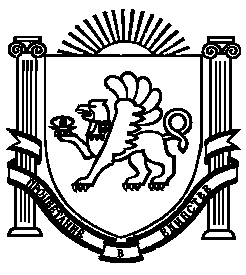 